Програма Interreg NEXT Польща-Україна 2021-2027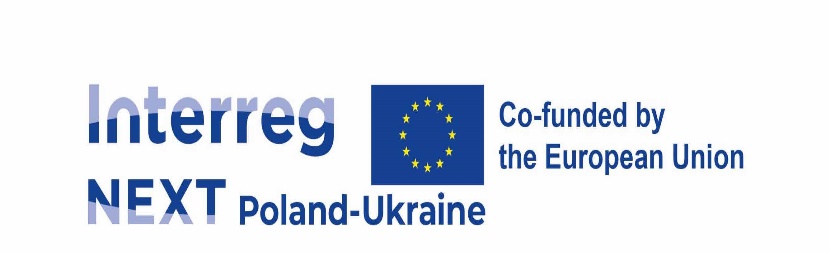 Робочий переклад на українську мову програми Interreg Польща-Україна 2021-2027. Лише англійська версія є дійсною оригінальною версією програмного документа, затвердженою Європейською КомісієюЗмістДодаток 3: перелік запланованих операцій стратегічного значення з розкладом – стаття 17(3) cpr 87Спільна стратегія Програми: головні виклики для розвитку та заходи реагуванняТериторія ПрограмиПравова підстава: ст. 17(3), п. (a), ст. 17(9) п. (a)Програмна територія:у Польщі NUTS 3: Білостоцький, Ломжинський, Сувальський, Остроленцький, Седлецький, Більський, Люблінський, Пулавський, Хелмсько-замойський, Перемишльський, Жешівський, Тарнобрезький, Кросненський,в Україні - області: Волинська, Львівська, Закарпатська, Рівненська, Тернопільська, Івано- Франківська.Загальна площа - 177 128 км 2, 57% в Україні і 43% в Польщі.Незважаючи на велику площу території, регіони-учасники стикаються з подібними проблемами та мають співмірний потенціал розвитку. Прикордонна територія характеризується низькою щільністю населення, розрідженою мережею поселень і (переважно в Польщі) великою кількістю природоохоронних територій. У сукупності ці фактори сприяють відносно високому збереженню природних ресурсів. Більшість територій є периферійними для своїх країн, про що свідчить нижчий за середній національний ВВП у більшості субрегіонів. Винятком є мегаполіси, їхня економічна ситуація є кращою.З іншого боку, основні сфери діяльності двох країн, такі як освіта, державне управління, правові та політичні системи, дуже відрізняються.Польща та Україна співпрацюють протягом багатьох років і, незважаючи на труднощі, вдається застосовувати спільні дії та розробляти спільні рішення.У 2004-2006 рр. було створено Програму сусідства Польща-Білорусь-Україна INTERREG IIIA / TACIS CBC 2004-2006. З 2007 року вона продовжувала свою діяльність як Програма ТКС Польща-Білорусь- Україна. Протягом багатьох років тристороння співпраця була плідною та успішною. Однак, через порушення прав людини, розпалювання кризи на зовнішніх кордонах ЄС та використання мігрантів у політичних цілях, ініційоване Білоруссю у 2021 році, причетність Білорусі до неспровокованої та невиправданої військової агресії Росії проти України 24.02.2022 та грубе порушення міжнародного права, транскордонну співпрацю з Білоруссю було призупинено. Тому Програма 2021-2027 буде двосторонньою: Interreg NEXT Польща-Україна.Спільна стратегія програми: Резюме основних спільних проблем з урахуванням економічних, соціальних та територіальних відмінностей, а також нерівності, потреб у спільних інвестиціях, взаємодоповнюваності і взаємодії з іншими програмами та фінансовими інструментами, попереднього досвіду та макрорегіональних стратегій і стратегій морських басейнів, якщо територія Програми повністю або частково охоплена однією або кількома стратегіями.Правова підстава: ст. 17(3), п. (b), ст. 17(9)п. (b)Для території Програми Польща-Україна характерний ряд соціально-економічних, просторових та функціональних проблем; висновки, наведені нижче, було зроблено на основі соціально- економічного аналізу території підтримки та діагностичних семінарів, проведених із залученням представників інституцій з цієї території. Інформація про вплив коронавірусу (COVID-19) на життя мешканців базується на загальнодоступній інформації про проблеми, пов’язані з функціонуванням країн Центральної та Східної Європи під час пандемії. Вторгнення російських військ в Україну несе нові виклики, які Програма повинна вирішити.Війна та її наслідки, безсумнівно, матимуть величезний вплив на ситуацію в українській частині території Програми та, як наслідок, на реалізацію Програми. Війна спричинила безпрецедентний потік біженців до Польщі і проєкти Програми повинні бути спрямовані також задоволення потреб цих людей необхідно задовольнити за допомогою Моніторинговий комітет програми (МК) визначатиме найважливіші потреби та виклики, які постають перед польсько-українським транскордонним співробітництвом. Відповідно до розвитку ситуації на території Програми може знадобитися коригування Програми, насамперед форм підтримки та тематики.СОЦІАЛЬНО-ЕКОНОМІЧНІ ВИКЛИКИДЕМОГРАФІЯ І ЗДОРОВ’ЯТериторія Програми переважно малонаселена - середня густота населення становить 80 осіб на квадратний кілометр. У 2018 році населення території Програми становило 14 516 780 осіб, з яких 42% - у Польщі а 58% - в Україні. Протягом останніх років у кожній країні спостерігається скорочення кількості населення. Демографічні прогнози свідчать про подальшу тенденцію до зменшення чисельності населення у більшості регіонів Програми.Важливим фактором, що впливає на попит на різноманітні соціальні послуги, такі як догляд за людьми похилого віку чи охорону здоров’я, є вікова структура мешканців. Зменшення чисельностінаселення та низький приріст населення впливає на демографічну структуру – зменшується відсоток осіб у працездатному віці та зростає відсоток людей у постпрацездатному віці. Сприятлива демографічна ситуація на території підтримки фіксується в тих субрегіонах та областях, де розташовані найбільші міста – столиці воєводств, головні центри обслуговування населення. У Польщі це Білостоцький, Люблінський і Жешівський субрегіони, в Україні – Львівська, Волинська, Закарпатська та Рівненська області. Це пов’язано з тенденцією міграції населення із сільської місцевості до міст.Несприятлива демографічна ситуація на значній частини території Програми тісно пов'язана з низькою міграційною привабливістю та низьким економічним розвитком, що проявляється у безробітті та дефіциті високооплачуваних спеціалізованих робочих місць. Виняток у цьому контексті становлять міські території (у Польщі – Білостоцький, Люблінський та Жешівський субрегіони, в Україні – Львівська область). Призупинення несприятливих процесів, таких як депопуляція території Програми внаслідок збільшення кількості людей пенсійного віку та зниження народжуваності, на більшій частині території Програми стає головним соціальним викликом.Здоров'я мешканців території Програми також має ключове значення. Смертність, незалежно від місця проживання, здебільшого спричинена серцево-судинними захворюваннями (у Польщі їх частка в загальній кількості смертей становить 41,5%, а в Україні – 56,5%) та раком (у Польщі їх частка в загальній кількості смертей становить 26,5% а в Україні – 13,4%).Це пов’язано зі зростаючими демографічними тенденціями та збільшенням кількості людей у постпрацездатному віці, а також очевидною нерівністю між субрегіонами території Програми з точки зору доступності медичної допомоги. Одним із елементів політики щодо людей старшого віку буде розвиток служб догляду та охорони здоров'я. По-друге, статистичні дані щодо смертності та захворюваності свідчать про необхідність заходів у сфері охорони здоров'я. Ці проблеми накладаються на дефіцит кадрів – у медичній галузі, як і в інших галузях, спостерігається відтік кадрів до інших міст та регіонів з вищим рівнем потенціалу розвитку. Нерівність у доступі до медичної допомоги проявляється різною кількістю клінік, лікарів і лікарняних ліжок по відношенню до кількості жителів. З польського боку ці нерівності найбільш помітні через те, що столиці трьох (з чотирьох) воєводств розташовані в субрегіонах Програми, які часто діють як регіональні центри охорони здоров’я, обслуговуючи пацієнтів із сусідніх субрегіонів. З українського боку диспропорції між областями значно менші. Доступність клінік (кількість клінік на 10 тис. населення) є кращою на польському боці. В областях України цей показник нижчий приблизно вдвічі. Що стосується наявності лікарів (кількість лікарів на 10 000 населення), то нерівність між двома країнами незначна. Прогресивна цифровізація сфери охорони здоров’я все ще є викликом для обох країн, але української частини це стосується у більшій мірі, оскільки недоліки у цій сфері є серйозноюпроблемою. Діагностична доступність, амбулаторна допомога, а також профілактика мають велике значення для здоров’я населення по обидва боки кордону і на них слід зосередити увагу.Пандемія коронавірусу (COVID-19) виявилася величезною загрозою для ефективності системи охорони здоров’я, однак наслідки війни є ще більшою проблемою. Повинна надаватися допомога мешканцям і переміщеним особам медикаментами та шляхом покращення доступу до медичних послуг, а також підвищення якості екстреної медицини. Для вирішення цих проблем необхідно зміцнювати та розвивати транскордонну співпрацю між медичними закладами та службами МНС обох країн.У контексті ізоляції через COVID-19 та пов’язаних з війною психологічних наслідків, Програма також підтримуватиме забезпечення легкого доступу до психіатричного та психологічного лікування та догляду (в тому числі для дітей).Беручи до уваги демографічну структуру території Програми, Програма повинна інвестувати в державні послуги, спрямовані на покращення добробуту старіючого населення та пом’якшення наслідків несприятливої демографічної структури населення. Цього можна досягти, напр. шляхом покращення медичних послуг по обидва боки кордону, особливо тих, які спрямовані на людей похилого віку, профілактику, покращення доступу до спеціалістів та електронну медицину, а також посилення співпраці та обміну досвідом між медичними працівниками та підвищення міграційної привабливості території Програми, напр. шляхом підтримки ефективного використання потенціалу території Програми, зокрема, високої туристичної привабливості культурної спадщини та природних ресурсів.ЕКОНОМІЧНА СИТУАЦІЯ, ОСВІТА ТА РИНОК ПРАЦІЕкономічна ситуація на території Програми характеризується значними відмінностями між субрегіонами території Програми та іншими частинами країн-учасниць.Економічна структура окремих регіонів на території Програми характеризується значною часткою аграрного сектору у створенні валової доданої вартості. У Підкарпатському воєводстві, як і в Івано- Франківській області, також є відносно велика частка промисловості. Проте, незважаючи на певні регіональні економічні відмінності, на усій території Програми частка сфери послуг зростає, тоді як частка сектора І (сільське господарство) та сектора ІІ (промисловість) зменшується. Такі зміни в економічній структурі характерні як для розвинених економік, так і для країн, що розвиваються.Хоча показник рівня підприємництва є вищим на польській стороні території Програми, він залишається помірно високим в Україні.Частка середніх і великих підприємств залишається відносно високою в Україні, тоді як у Польщі домінують малі та мікропідприємства. Люблінське та Підкарпатське воєводства характеризуються відносно високим рівнем інновацій.Системи освіти в Польщі та Україні суттєво відрізняються. Однак, в усіх населених пунктах чітко простежується тенденція до скорочення кількості навчальних закладів, що є наслідком зменшення кількості учнів. Велика кількість студентів є у Львівській області та Люблінському, Жешівському, Білостоцькому субрегіонах. Це пояснюється різноманітністю освітніх можливостей, які пропонують міста, розташовані в цих регіонах. Університетські міста характеризуються високою міграційною привабливістю, переважно серед молоді. Розвиток навчальних закладів від початкового до вищого рівня потребує підтримки. Високоякісні освітні послуги в поєднанні з доступом до привабливих пропозицій роботи можуть обмежити відтік молодих кадрів із території Програми до великих агломерацій. Важливим аспектом співпраці в освітній сфері є інтеграція мешканців прикордоння з раннього віку. Що стосується ринку праці, то в польській частині території Програми рівень безробіття близький до природного рівня безробіття. Іншою є ситуація в українській частині, де безробіття (особливо у Волинській, Рівненській, Тернопільській та Закарпатській областях) залишається високим. Тенденції на національному рівні в Україні свідчать про значне зростання тривалого безробіття. Динаміка змін на ринку праці є відносно стабільною у польських субрегіонах Програми. Однак у цьому випадку викликає занепокоєння те, що кількість безробітних з вищою та середньою освітою зростає майже в усіх проаналізованих територіальних одиницях на польській стороні (за винятком субрегіонів Люблінського, Хелмсько-Замойського та Перемишльського; даних для України немає).Економічні проблеми території Програми чітко пов'язані із соціальними та демографічними проблемами, спільними для обох країн. Негативні економічні явища є наслідком відтоку освічених мешканців, тому розподіл фінансових ресурсів та заходи щодо виправлення, зосереджені на економічних питаннях, можуть бути неефективними. Через існуючі відмінності в економічних профілях територій, що входять до складу території Програми, прийняти єдину стратегію економічного розвитку практично неможливо. Діяльність, яка буде здійснюватись у кожній країні, повинна бути належно адаптована до національних, регіональних і місцевих особливостей – саме у цьому полягає роль місцевих промоутерів проєктів.Економічна ситуація, освіта та ринок праці на території Програми також сильно постраждали від російського вторгнення в Україну. У рамках заходів Програми необхідно забезпечити рішення, які сприятимуть відновленню економіки країни після війни.Програма повинна сприяти співпраці між державними установами, суб’єктами підтримки бізнесу та суб’єктами громадянського суспільства з метою покращення економічної ситуації на місцевому та регіональному рівнях. Програма повинна підтримувати розвиток туризму, оскількицей сектор має великий потенціал для стимулювання економіки в кількох частинах території Програми, а також є шансом для обмеження негативних тенденцій міграції робочої сили. Підтримка на цих двох рівнях може мати позитивний вплив на вирішення спільних проблем та досягнення синергії.ТУРИСТИЧНІ РЕСУРСИ ТА ПОТЕНЦІАЛКультурне різноманіття прикордонник регіонів Польщі та України, існування народних традицій, ремесел та матеріальних ресурсів культурної спадщини та унікальних природних цінностей становить великий потенціал, унікальний у масштабах обох країн. Прикордонні території Польщі та України є екологічно та культурно спорідненою територією В українській частині території Програми розташована третина всіх туристичних об'єктів країни. У Польщі лише 13% туристичних об’єктів знаходяться на території Програми. Серйозним викликом є те, що економічне значення туризму на території Програми є набагато нижчим, ніж назагал у кожній з країн, а частка туризму у ВВП території Програми залишається низькою.Що стосується загальних тенденцій розвитку туризму у Польщі, то тут спостерігаються позитивні явища: за останні роки кількість туристичних об’єктів та кількість туристів зросла або залишилася стабільною. В Україні (згідно з даними Державного агентства розвитку туризму України) понад чотири мільйони іноземних туристів відвідали країну у 2021 році. Це майже на 26% більше, ніж у 2020. Частка туризму у ВВП України у 2021 році склала 2%. Незважаючи на COVID-19 та окупацію Криму і деяких східних територій Росією, туризм в Україна зростав. Повномасштабне вторгнення Росії у лютому 2022 зупинило всі види туристичних потоків, включаючи внутрішній та міжнародний туризм. Це стосується також української частини території Програми.Зважаючи на це, туризм повинен бути важливим елементом економіки на території Програми. Однак туристична інфраструктура є недостатньо розвинена у багатьох частинах цієї території і потребує значної фінансової підтримки, що бути привабливою для туристів. Окрім цього, наслідками агресії в цьому контексті є пошкодження туристичної інфраструктури та об’єктів природної/історичної спадщини, як безпосередньо зруйнованих під час війни, так і тих, які через війну неможливо зберегти, оскільки вони вимагають певних умов для утримання в належному стані. Розвиток туризму на території Програми повинен базуватися на принципах сталого розвитку та збереження відповідної природної і культурної спадщини. При цьому підтримка повинна спрямовуватись не лише на цінні об’єкти, але й на їхню доступність з використанням транспорту, що має нейтральний вплив на середовище. Це стосується, зокрема, велоінфраструктури.Важливо також посилити діяльність,спрямовану на промоцію туризму. Усі зусилля, спрямовані на підтримку розвитку туризму на території Програми, сприятимуть вирішенню таких проблем, як економічне розшарування населення та негативні міграційні тенденції. Потенційне збільшення кількості туристів відкриває простір для розвитку підприємств, що надають послуги в індустрії туризму, наприклад, готельні, ресторанні та інші рекреаційні, розважальні чи культурні послуги. Крім того, слід звернути увагу на ризики бездіяльності у цій сфері – зникнення культурних об’єктів через відсутність фінансування. На даний час відсутня система спільного управління територіями, що містять об’єкти культурної спадщини.У зв’язку з негативним впливом пандемії COVID-19 та війни в Україні туристична галузь потребує значної підтримки від Програми. Загалом, індустрія туризму дуже чутлива до будь-яких непередбачуваних ситуацій, тому Україні знадобляться роки, щоб оговтатися від війни та залучити таку ж кількість туристів, як раніше. Таким чином, Програма сприятиме відновленню туризму та активізації польсько-української співпраці у цій сфері.Значний туристичний потенціал території Програми не використовується достатньо ефективно. Для кращого його використання слід активізувати інвестиції в туристичну інфраструктуру та діяльність з популяризації туризму. Це може стати важливим фактором у покращенні економічного становища регіону. Програмі слід підтримувати розвиток продуктів і послуг для туристів, що призведе до створення нових робочих місць і сприятиме повоєнному економічному відновленню території Програми.ДОВКІЛЛЯ, ПРИРОДНІ РЕСУРСИ, ПРОСТОРОВІ, ФУНКЦІОНАЛЬНІ ТА ЕКОЛОГІЧНІ ВИКЛИКИНегативні наслідки глобальної зміни клімату є серйозною проблемою на території Програми, і вони посилюються протягом останніх кількох десятиліть. Результатом є тривалі посухи та нестача води, а екстремальні температури суттєво посилюють масштаби пожеж. Співпраця є важливою для адаптації до зміни клімату, запобігання та пом’якшення негативних наслідків зміни клімату.Незважаючи на те, що загальне споживання води на більшій частині території Програми за останні роки зменшилося, у деяких частинах території Програми спостерігаються прогалини у сфері охоплення каналізаційною мережею та доступу до чистої води. Населення, особливо в Україні, часто користується неефективною та застарілою системою загального водопостачання, що призводить як до втрат води, так і до погіршення якості питної води.Адаптація до високих стандартів на території Програми є складним процесом, оскільки поточна ситуація спричинена інфраструктурними недоліками, які проявляються в недостатньо розвиненій мережі каналізації та водопостачання, а також низькою екологічною свідомістю мешканців та зацікавлених сторін на території Програми. Відсутність пріоритетності охорони навколишнього середовища проявляється, зокрема, у недостатньому фінансуванні облаштування інфраструктурних мереж. Частина території Програми є небезпечною або непридатною для використання через забруднення внаслідок діяльності людини, тому необхідна реабілітація таких територій, щоб зробити їх знову придатними для використання. Проявами екологічних проблем на території Програми є наявність незаконних сміттєзвалищ, стабільно низький рівень переробки відходів та низька якість води.Польська частина території Програми суттєво відрізняється від української великою часткою природоохоронних територій. Територія Програми є неоднаковою з точки зору частки територій, що охороняються законом: в українських областях відсоток охоронної території становить близько 15% (0% для Львівської області), у польських субрегіонах – близько 75%. Проте вся територія Програми, по обидва боки кордону, охоплює значну кількість цінних природних територій. Є 28 національних парків – 8 з польського боку та 20 з українського боку. Спостерігаються позитивні тенденції в Україні, де за останні кілька років площа заповідних територій збільшилися і створено більше природоохоронних територій різних форм.Прикордонне розташування найбільших природоохоронних комплексів між двома країнами (зокрема, Полісся, Розточчя, долина річки Буг та Карпати) є перевагою для створення транскордонних природоохоронних мереж. Долина річки Буг є ключовим елементом транскордонної екосистеми. Загальна площа басейну річки становить майже 40 тисяч квадратних кілометрів, з яких майже 50% знаходиться на території Польщі. В Україні площа басейну становить 10800 квадратних кілометрів. Буг є прикордонною річкою обох країн. Західне Полісся, природна та культурно цілісна територія, також знаходиться на польсько-українському прикордонні та водночас становить важливий туристичний потенціал цих країн. Для співпраці у сфері охорони навколишнього середовища на польсько-українському прикордонні також важливими є Розточчя та Східні Карпати/Бескиди. Вони є екологічно та культурно спорідненими територіями і, водночас, мають значний туристичний потенціал, особливо з точки зору розвитку екотуризму. Інші цінні природні території, включені до Natura 2000 у Польщі та мережі Emerald в Україні, також мають велике значення.У Польщі, слід згадати Біловезьку пущу. Це великий лісовий комплекс, розташований на кордоні між Польщею та Білоруссю, що має статус об’єкта Всесвітньої спадщини. Вона включає комплекс рівнинних лісів, характерних для екорегіону змішаних лісів Центральної Європи. Ця територія має виняткову природоохоронну значущість через масштаби старих лісів, які включають великі незаймані території, де відбуваються природні процеси. На ділянці також є змішані та чисті хвойні насадження. Загальна площа об’єкта становить 141 885 га (близько 42% загальної площі об’єкта всесвітньої спадщини Біловезька пуща знаходиться в Польщі). Ця транскордонна територія є винятковою завдяки можливостям, які вона пропонує для збереження біорізноманіття.Відсутність узгоджених планів розвитку природоохоронних зон, а також відмінності в системах охорони природи у Польщі та Україні ускладнюють здійснення спільних єдиних дій щодо охорони навколишнього середовища. Поглиблена співпраця у цій сфері принесе користь території Програми.Враховуючи унікальність природних ресурсів, розташованих на території Програми, вкрай важливо захистити їх від кліматичних і не пов’язаних із кліматом природних ризиків, а також ризиків, пов’язаних з діяльністю людини. Необхідна співпраця у цій сфері задля збереження цих ресурсів для нинішніх і майбутніх поколінь. Антропогенна діяльність негативно впливає на флору та фауну на території Програми. Однією з головних проблем Карпат є необхідність забезпечення попереджувального утримання води у верхніх водозборах річок, що б запобігало ризику затоплення та повеней в інших частинах водозбору. Втрата природних екосистем, спричинена знищенням водно-болотних угідь через осушення та використання води для зрошення, загрожує біорізноманіттю на територіях. У деяких випадках, таких як надмірна експлуатація певного виду тварин, економічні фактори відіграють вирішальну роль.Якість природного середовища транскордонної території є ключовим аспектом високої якості життя її мешканців, вона також визначає туристичну привабливість і потенціал, як який слід продовжувати розвивати.Значними викликами для території Програми є адаптація до зміни клімату, запобігання, виявлення та попередження природних та антропогенних небезпек, стале управління водними ресурсами, а також підвищення обізнаності щодо чутливих питань серед широкого кола зацікавлених сторін та мешканців території Програми. Програма повинна підтримувати біорізноманіття, охорону природної спадщини та ресурсів на своїй території.ПОТЕНЦІАЛ СПІВПРАЦІПрограма повинна зосередитися на розвитку транскордонних зв’язків на місцевому та регіональному рівнях між органами місцевого самоврядування, громадами та НУО.Існуюча асиметрія розвитку між Польщею та Україною впливає на можливості повної реалізації потенціалу співпраці, особливо через:нерівноцінні повноваження місцевої та регіональної влади,відмінності в принципах функціонування місцевих органів влади в Польщі та Україні – це, головним чином, стосується можливості самостійного розпорядження власними ресурсами та комунальним майном, відмінності в необхідності та можливостях планування діяльності, що фінансується з державних коштів на багаторічну перспективунедостатня взаємна довіра між владою та громадянами країн, що співпрацюють.З метою зміцнення транскордонних зв’язків, використання існуючого потенціалу співпраці та створення нових зв’язків між місцевими та регіональними органами влади через кордони слід підтримувати розбудову спроможності та вдосконалення компетенції працівників місцевих та регіональних органів влади та інших державних установ і неурядових організацій.Транскордонне співробітництво є важливим питанням для органів місцевого самоврядування. 41% опитаних польських органів місцевого самоврядування заявляють про активну співпрацю з Україною, особливо у рамках проєктів ЄС та обміну досвідом у сфері місцевого самоврядування.На території Програми діє 5 єврорегіонів: єврорегіон Буг, єврорегіон Карпати, єврорегіон Німан, єврорегіон Біловезька пуща та новостворений єврорегіон Розточчя. Три з них (Єврорегіон Буг, Єврорегіон Карпати та Єврорегіон Розточчя) охоплюють прикордонні території Польщі та України та мають великий потенціал для подальшого розвитку транскордонного співробітництва.Потенціал співпраці з обох боків кордону виходить за межі визначеної території Програми та включає багатьох інших учасників, які розташовані за межами цієї території. Якщо це можливо та може бути корисним   для території Програми, залучення таких суб’єктів повинно бути розширене, а функціональні контакти та взаємозв’язки повинні підтримуватись.Транскордонне співробітництво між державними інституціями та суб’єктами громадянського суспільства, зміцнення адміністративного потенціалу, а також міжособистісна співпраця повинні бути важливою частиною заходів Програми. Програма повинна приділяти особливу увагу покращенню якості державних послуг, включаючи прикордонні, митні та інші пов’язані послуги, щоб протидіяти існуючим перешкодам і викликам.УПРАВЛІННЯ КОРДОНАМИБлизько 22 мільйонів осіб, які щорічно перетинають польсько-український кордон, користуються послугами 10 пунктів пропуску. Кількість переходів зростає, що спонукає до створення нових та вдосконалення існуючих пунктів пропуску. Існують значні недоліки в інфраструктурі існуючих пунктів, особливо для пішохідного та велосипедного руху.Необхідно підвищити ефективність контролю на пунктах пропуску. Проєкти, які підтримуються Програмою, повинні бути спрямовані на:створення спільних процедур для швидшого та безпечнішого контролю та перетину кордону,цільові інвестиції в необхідне обладнання та матеріали,обмін досвідом і передовими практиками, спільне навчання.З метою сприяння посиленню транскордонної координації та співпраці, а також беручи до уваги зростання міграційних потоків між Польщею та Україною, важливо, щоб Програма підтримувала розвиток співпраці у сфері управління кордонами, підвищення ефективності процедур перетину кордону, але слід враховувати, що більшість таких процедур регулюється центральними інституціями (та на рівні ЄС) та міжурядовими/міжнародними угодами.РЕЗЮМЕ ОСНОВНИХ СПІЛЬНИХ ПРОБЛЕМ ТА ІНВЕСТИЦІЙНИХ ПОТРЕБПо обидва боки кордону на території Програми існують спільні виклики, зокрема:низький рівень соціально-економічного розвитку;загострені негативні демографічні процеси, такі як депопуляція та старіння;негативні наслідки периферійного розташування окремих частин території.Їм можна протидіяти, розвиваючи туристичний потенціал цінних природних і культурних ресурсів регіону, орієнтуючись на відвідувачів як з території Програми, так і з-поза її меж. Зміцнення співпраці між установами, відповідальними за політику, що впливає на розвиток бізнесу, функціонування МСП та економічний розвиток загалом, має велике значення. Необхідно стимулювати підвищення ефективності таких інституцій, а також зміцнення їхньої співпраці з бізнесом, організаціями третього сектору,напр., асоціаціями.Ще одним важливим завданням Програми є протидія погіршенню довкілля та подальший захист найцінніших природних ресурсів. Ці заходи є частиною вимоги ЄС щодо більш ефективного використання ресурсів довкілля.Беручи до уваги подальший розвиток територіальної співпраці між Польщею та Україною, а також актуальні проблеми та виклики території Програми, слід поглибити та покращити співпрацю міжгромадянами та інституціями, інтеграцію громад та подолання соціально-культурних бар’єрів. Проблеми з підтриманням згуртованості та інтеграції мешканців території Програми можуть бути спричинені кордоном Європейського Союзу, який розділяє Європу. Тому ще важливіше популяризувати і підтримувати створення міцних, позитивних міжособистісних зв’язків.Через існуючу нерівність і проблеми, а також вплив пандемії COVID-19 та війни в Україні, здоров’я мешканців також повинно стати пріоритетом. Подальші інвестиції повинні бути спрямовані на спрощення процедур перетину кордону, щоб зміцнити існуючі та побудувати нові транскордонні зв’язки між установами та людьми, з  прикордонних територій Польщі та України.Під час впровадження Програми Орган управління сприятиме стратегічному використанню державних закупівель для підтримки цілей політики (заходи з професіоналізації для підвищення рівня кваліфікації). Бенефіціарів слід заохочувати застосовувати критерії якості та критерії вартості життєвого циклу. Якщо це можливо, в процедури державних закупівель повинні бути включені екологічні (наприклад, критерії екологічних державних закупівель) і соціальні міркування, а також стимулювання інноваційних рішень.НЕПЕРЕРВНІСТЬ ТА ВЗАЄМОДОПОВНЮВАЛЬНІСТЬ СПІВПРАЦІ Уроки та попередній досвідІнституційна співпраця між Польщею та Україною відіграє важливу роль у співпраці Європейського Союзу із його східними партнерами у рамках Східного партнерства та Програми транскордонного співробітництва Польща-Україна.Програма транскордонного співробітництва Польща-Україна підтримує розбудову та підтримку зв’язків між місцевими та регіональними громадами та організаціями по обидва боки кордону. Програма 2014-2020 включала також Білорусь, її загальний бюджет становив понад 201 мільйон євро (183 мільйони євро фінансування ЄС, 18,3 мільйона євро співфінансування бенефіціарів), із яких загалом біля 188 млн. євро було виділено на реалізацію проєктів за чотирма тематичними цілями: спадщина, доступність, безпека та кордони. Надавалась підтримка трьом типам проєктів: великі інфраструктурні проєкти за ТЦ доступність, безпека та кордони; регулярні проєкти за всіма тематичними цілями та мікропроєкти, спрямовані на підтримку культурної та природної спадщини території Програми.У програмному періоді 2014-2020 рр. для фінансування було відібрано понад 160 проєктів, близько450 бенефіціарів були залучені як партнери проєктів. Найпопулярнішими темами проєктів у програмному періоді 2014-2020 були:збереження культурної спадщини;підвищення рівня безпеки, включаючи охорону здоров'я;збереження існуючої природної спадщини;покращення транспортного сполучення.Основні уроки, засвоєні у ході впровадження Програми 2014-2020:Програма користується популярністю серед бенефіціарів – велика кількість організацій бере участь у конкурсах проєктних заявок;У перші роки реалізації Програми у центрі уваги були конкурси та організаційні питання;У першому конкурсі проєктних заявок для регулярних проєктів (на які припадає більша частина бюджету Програми), тематичні цілі спадщина та безпека (включаючи охорону здоров’я та соціальні послуги) становили найбільший інтерес для заявників;Співпраця між країнами-партнерами у рамках Програми була успішною і сприяла створенню стабільних і сталих партнерств;Заявники повідомили лише про незначні проблеми пов’язані з використання програмного забезпечення (електронної системи подання заявок), загалом система виявилася ефективною;Зв’язок із СТС/ОУ був ефективним - ці органи надавали (потенційним) заявникам і бенефіціарам актуальну інформацію та підтримували прямий контакт з ними протягом усіх процесів, така співпраця була обов’язковою умовою для забезпечення успішної реалізації Програми;Рівень транскордонного співробітництва та вплив проєктів, реалізованих окремими бенефіціарами в рамках Програми, іноді були сумнівними (деякі проєкти, реалізовувалися здебільшого «на індивідуальній основі», без бачення цілісної картини проєкту та Програми). Програма 2021-2027 зміцнить існуючі зв’язки між Польщею та Україною та побудує нові у сфері навколишнього середовища, охорони здоров’я, туризму, співпраці та кордонів. Таким чином, Програма стане продовженням і поглибленням процесів розвитку, розпочатих у програмному періоді 2014-2020. Однак, оскільки виникають нові виклики для транскордонної співпраці між Польщею та Україною, Програма буде більш адаптованою для максимізації її впливу на територію Програми.Взаємодоповнюваність ПрограмиДля досягнення позитивної синергії, необхідно і надалі підтримувати тематичні і просторові зв’язки між різними інструментами інтервенції як на регіональному, так і на надрегіональному рівнях. Отримання та збереження вигод від поточної реалізації програм і проєктів на території Програми можливе лише за умови збереження взаємодоповнюваності таких інструментів інтервенції в майбутньому. Це допоможе зберегти позитивний рух у напрямку довгострокових соціально-економічних, просторових, екологічних та інших змін.Стратегії та програми ЄСУ контексті запланованих пріоритетних інвестицій, слід звернутись до стратегічних документів Європейського Союзу. Одним із ключових документів є стратегія «Стала Європа до 2030 року». Основними концепціями цього документа є:Від лінійної до циркулярної економіки;Концепція «від ферми до столу»;Енергетика, будівництво та мобільність, готові до викликів майбутнього;Забезпечення трансформації справедливої Європи з соціальної точки зору. Європейський Союз прагне рухатися до економічно стійкої Європи, в якій люди «житимуть добре на нашій планеті» . У цьому контексті найбільш важливими є інвестиційні пріоритети, заплановані в рамках Програми Польща-Україна 2021-2027, спрямовані на сприяння сталому управлінню водними ресурсами, сприяння переходу до циркулярної економіки та охорони природи у широкому розумінні, довкілля та ландшафту. Існує чіткий зв’язок між інвестиційними пріоритетами та ціллю 1. «Від лінійної до циркулярної економіки».Багаторічна фінансова перспектива, підкріплена Next Generation EU, стане головним європейським інструментом, який сприятиме створенню робочих місць і ліквідації збитків, завданих пандемією COVID-19, і водночас підтримує екологічні та цифрові пріоритети ЄС у сфері екології. Він побудований на трьох основах:Основа 1: Підтримка держав ЄС у відновленні;Основа 2: Запуск економіки та сприяння приватним інвестиціям;Основа 3: Винесення уроків із кризи.Основа 1 включає інструменти для підтримки зусиль країн ЄС у напрямку відновлення та виходу з кризи сильнішими. Друга основа передбачає заходи для стимулювання приватних інвестицій і підтримки компаній, що постраждали. Третя охоплює зміцнення основних програм ЄС з урахуванням уроків кризи, щоб зробити єдиний ринок сильнішим і стійкішим та прискорити зелений і цифровий перехід. У цьому контексті заходи, заплановані в рамках програми Польща- Україна 2021-2027, також спрямовані на цифровізацію (наприклад, у сфері охорони здоров’я), підтримку туризму (створення робочих місць) та довкілля шляхом сприяння адаптації до зміни клімату, стале управління водними ресурсами, збільшення біорізноманіття та зменшення забруднення.У контексті цифровізації Програма намагатиметься сприяти досягненню цілей Директиви щодо веб-доступності. (ДИРЕКТИВА (ЄС) 2016/2102 ЄВРОПЕЙСЬКОГО ПАРЛАМЕНТУ ТА РАДИ від 26жовтня 2016 р. щодо доступності веб-сторінок та мобільних застосунків державних органів). Цей документ передбачає, що весь онлайн-контент державних установ повинен бути доступний для всіх людей, включно з особами з обмеженими можливостями. Скоординовані зусилля у цьому напрямку можуть мати позитивний непрямий ефект у сферах, які пов’язані з Програмою, тобто МСП, навчання, (цифрова) інклюзивність та перспективи працевлаштування. Також, з метою просування цифрового переходу на території Програми, де це можливо під час реалізації Програми та відбору/фінансування проєктів, слід забезпечити зв'язок з двома новими інструментами ЄС – Програмою Digital Europe (DIGITAL), а також Інструментом Connecting Europe (CEF Digital).Слід також звернути увагу на макрорегіональні стратегії: Стратегію Європейського Союзу для регіону Балтійського моря та проєкт Карпатської стратегії.Стратегія Європейського Союзу для регіону Балтійського моря має три основні тематичні напрямки: охорона моря, посилення інтеграції регіону, підвищення добробуту та горизонтальні основи. У цьому контексті Програма Польща-Україна підтримуватиме досягнення цілей Стратегії шляхом посилення інтеграції в регіоні у сферах, зокрема, захист біорізноманіття.Карпатська стратегія – це проєкт макрорегіональної стратегії, який може суттєво сприяти покращенню безпеки на східному кордоні ЄС та його стабілізації. Нині вона функціонує переважно в політичному вимірі. Однак проєктування передбачає реалізацію ряду завдань, що стосуються як соціально-економічного, так і екологічного розвитку. І проєкт Карпатської стратегії, і Програма Польща-Україна гарантують, що спільний потенціал і виклики розвитку прикордонних країн і регіонів створюють можливість посилення економічної співпраці з метою підвищення конкурентоспроможності стратегічних секторів економіки для макрорегіонів і прикордонних регіонів, враховуючи їх унікальні ендогенні природні, екологічні та культурні ресурси та цінності.Програма узгоджена на транскордонному, так і на транснаціональному рівнях з іншими програмами Європейського територіального співробітництва, які частково збігаються з нею територіально. Це наступні програми:Угорщина-Словаччина-Румунія-Україна;Румунія-Україна;Литва-Польща;Польща-СловаччинаБалтійське море;Центральна Європа;ДУНАЙ.Програма співпрацюватиме з іншими програмами Європейського територіального співробітництва, особливо у сфері координації конкурсів проєктних заявок, уникнення подвійного фінансування, інформаційної та промоційної діяльності.Програма також доповнюватиме діяльність Європейського соціального фонду (ЄСФ+). ЄСФ+ фінансує ініціативи, які сприяють досягненню високого рівня зайнятості, рівних можливостей для чоловіків і жінок, сталому розвитку та економічній і соціальній згуртованості. Крім того, його складові передбачають можливість застосування інноваційних рішень у контексті транскордонного підходу, наприклад, для підтримки мобільності працівників у Європі та допомоги країнам- учасницям із вдосконаленням систем охорони здоров’я. З точки зору транснаціональної співпраці, підтримка діяльності у сфері охорони здоров’я та ринку праці з боку ЄСФ також може посилити вплив Програми Польща-Україна.Крім того, буде забезпечена синергія з Erasmus+, насамперед через співпрацю між навчальними закладами та обміни учнями/студентами.З огляду на ситуацію з пандемією COVID-19 у світі та в Європі необхідна взаємодоповнюваність між ЄСФ+ та Програмою. Реалізація пріоритетів Програми сприятиме приверненню уваги до проблем здоров’я та його охорони, що, у свою чергу, може підвищити імунітет громадян, а також спонукати їх до здорового способу життя, що доповнюватиме діяльність ЄСФ+.З точки зору управління кордонами, Програма узгоджується з основними принципами Фонду притулку, міграції та інтеграції. Його метою є сприяння ефективному управлінню міграційними потоками, впровадження, зміцнення та розвиток усіх елементів спільної європейської політики щодо надання притулку та спільної європейської імміграційної політики згідно з відповідним acquis (надбанням) ЄС, принципом солідарності та справедливого розподілу відповідальності, з повним урахуванням зобов’язань Європейського Союзу та країн ЄС, міжнародного права та прав і обов’язків ЄС та принципів, закріплених у Хартії основних прав Європейського Союзу.Іншим додатковим інструментом підтримки може бути Фонд внутрішньої безпеки, який має на меті забезпечити високий рівень безпеки в Європейському Союзі, сприяючи законному переміщенню завдяки рівномірному та сильному контролю над зовнішніми кордонами та ефективній обробці заявок на отримання шенгенської візи; у відповідності до зобов'язань Європейського Союзу  поважати основні свободи та права людини.  Взаємодоповнюваність цихможливостей фінансування з фондів Європейського Союзу завдяки прикордонному розташуванню території Програми є ключовою для можливості досягнення запланованих конкретних цілей за пріоритетами Програми транскордонного співробітництва - Кордони та Співпраця.Програма також доповнюватиме Фонд інтегрованого управління кордонами (IBMF), діяльність якого спрямована на ефективне управління перетином зовнішніх кордонів і вирішення міграційних викликів і потенційних загроз на цих кордонах, що сприяє боротьбі з серйозною злочинністю на кордоні (таких як нелегальна міграція, торгівля людьми та тероризм) та забезпечення високого рівня внутрішньої безпеки в ЄС, водночас діючи з повною повагою до фундаментальних прав та таким чином, щоб гарантувати вільне пересування людей у межах ЄС. Програма включає заходи, пов’язані з удосконаленням моніторингу кордону та підвищенням ефективності прикордонних і митних служб.Національні стратегії та програми ЄСЯк і в програмному періоді 2014-2020, пріоритети Програми 2021-2027 рр. будуть доповнювати ширші пріоритети розвитку обох країн. Програма узгоджується з такими довгостроковими національними стратегіями:У Польщі: Стратегія відповідального розвитку на період до 2020 року (включаючи перспективу до 2030 року). Стратегія визначає основні умови, цілі та напрямки розвитку Польщі в соціальному, економічному, екологічному та просторовому аспектах на перспективу 2020 та 2030 років. Стратегія визначає нову модель розвитку – відповідальний розвиток, а також розвиток, який є соціально та територіально сталим ;В Україні: Стратегія розвитку України до 2030 року – документ, спрямований на досягнення європейських стандартів життя та гідного становища України у світовому масштабі;Що стосується польської частини території Програми, буде підтримуватися доповнюваність з регіональними та національними програмами (зокрема, Європейськими фондами інфраструктури, клімату, довкілля (FEnIKS) та «Програма Європейських фондів для Східної Польщі 2021-2027»). Взаємодоповнюваність з FEnIKS підтримуватиметься, зокрема, у розвитку туризму, збереженні та популяризації культурної спадщини. Основним елементом Програми Європейських фондів для Східної Польщі 2021-2027 є консолідація умов для конкурентної економіки та вищої якості життя у Польщі. Вони чітко пов’язані з пріоритетами Співпраця та Туризм Програми 2021-2027.Ефекти, досягнуті на сьогоднішній день завдяки реалізації Програми Східної Польщі 2014-2020, дозволили значно зменшити або подолати деякі визначені бар’єри розвитку, а також підтримати конкурентоспроможність та інновації регіонів.Згідно з Угодою про партнерство між Польщею та Європейською Комісією щодо фондів згуртованості на 2021-2027 роки, Польща зобов’язана внести 30% ЄФРР, тобто 14,4 мільярда євро, та 37% у Фонд згуртованості (CF), тобто 4,2 мільярда євро, на витрати, спрямовані на досягнення кліматичних цілей. Згідно з оцінками, частка витрат CF (після переведення з ЄСФ+ на CF) у Польщі на кліматичні цілі становитиме приблизно 60%. Це значно перевищує мінімальний внесок, передбачений Європейською Комісією.Через специфіку транскордонного характеру та відносно низький бюджет (170 378 176 євро ЄФРР для проєктів (без ТД)), Програма не здатна здійснювати значні інвестиції в захист клімату чи покращення біорізноманіття. Таким чином, запланований внесок у кліматичну ціль становить 23%, а в ціль біорізноманіття (див. пункт 11 БФП) – 18%. Програма намагатиметься досягнути показника 10% у 2026 та 2027 роках. щорічних витрат у рамках БФП на цілі збереження біорізноманіття.Проте транскордонне співробітництво в результаті Програми буде створювати інноваційні рішення, які використовуватимуться в більш широкому масштабі або розвиватимуться далі за фінансування з інших джерел - державного фінансування або національних програм, у тому числі тих, що співфінансуються з фондів ЄС .Регіональні стратегіїПрограма реалізовуватиметься у тісній співпраці з регіональними органами влади, що діють на території Програми. Це збільшить шанси на забезпечення взаємодоповнюваності з цілями та стратегіями регіонального розвитку, зокрема Підляського, Мазовецького, Люблінського та Підкарпатського воєводств (перспектива до 2030 року). Програма також є доповненням до чинних положень стратегій розвитку Львівської, Волинської, Закарпатської, Рівненської, Івано-Франківської та Тернопільської областей на 2016-2025 роки. Усі ці документи спрямовані на сприяння широкому розумінню соціально-економічного розвитку в регіональному масштабі та покращення якості життя мешканців.Збереження взаємодоповнюваності між вищезазначеними наднаціональними, національними та регіональними програмами та стратегіями є необхідним через обмежений бюджет програм. Кожен з них зосереджується на найбільш важливих питаннях у межах своєї діяльності. Сподіваємося, що сукупний ефект досягнення цілей різних програм, у тому числі Програми Польща-Україна, призведе до ефекту синергії, а отже, до ефективного покращення соціально- економічної, екологічної та просторової ситуації на території Програми, і, як наслідок, до вирішення спільних проблем території Програми.ГОРИЗОНТАЛЬНІ ПРИНЦИПИПротягом усієї реалізації Програми повага до принципів, зазначених у статті 9 п. 1-3 CPR (Регламент (ЄС) 2021/1060 Європейського Парламенту та Ради від 24 червня 2021 року, що встановлює загальні положення щодо Європейського фонду регіонального розвитку, Європейського соціального фонду Плюс, Фонду згуртованості, Фонду справедливого переходу та Європейського фонду мореплавства, рибальства та аквакультури та фінансові правила для них, а також для Фонду притулку, міграції та інтеграції, Фонду внутрішньої безпеки та Інструменту фінансової підтримки управління кордонами та візової політики (ОJ L 231 від 30.06.2021, п. 159 зі змінами)), буде забезпечено, в тому числі дотримання Хартії основних прав Європейського Союзу. Співпраця в рамках Програми та проєктів, які вона співфінансуватиме, повинна враховувати горизонтальні принципи рівних можливостей, недискримінації, гендерної рівності та сталого розвитку, включаючи захист навколишнього середовища під час розробки та реалізації проєктів. Ефективне впровадження Програми сприятиме послідовному застосуванню горизонтальних принципів і зменшить такі ризики, як обмежений доступ для людей з інвалідністю, гендерна, економічна та соціальна нерівність.Принцип доступності для людей з обмеженими можливостями також буде враховано під час підготовки, відбору та реалізації проєктів у рамках Програми. Екологічна стійкість, у широкому розумінні, включаючи міркування щодо впливу на здоров’я людини, є важливим наскрізним питанням для Програми. Це повинно бути відображено на всіх етапах реалізації Програми та проєктів. Стратегічна екологічна оцінка (СЕО) була підготовлена одночасно з підготовкою Програмного документу, щоб забезпечити оцінку та врахування впливу на навколишнє середовище під час підготовки Програми.Орган управління подав проєкт Програми разом із Екологічним звітом на висновок Генеральному директору з охорони навколишнього середовища, Головному санітарному інспектору та компетентним органам України. Усі отримані зауваження та висновки (Додаток 1 до Резюме СЕО) сприяли виправленню недоліків та покращенню Звіту.Проєкт Звіту про СЕО було подано на громадські обговорення, які проводилися з 6 по 27 липня 2021 року та були відкритими для всіх зацікавлених сторін та широкої громадськості. Проєкти документів опубліковано на сайті Програми. Зауваження та думки можна було подати за допомогою спеціальної електронної форми. Детальний перелік коментарів наведено в Додатку 2 до Резюме СЕО.Більшість зауважень і думок було враховано в остаточному варіанті Програми.Проєкти, що мають прямий негативний вплив на довкілля, не фінансуватимуться у рамках Програми. Партнерам проєктів наполегливо рекомендується виявляти та розглядати будь-які потенційно важливі проблеми довкілля та охорони здоров’я під час розробки проєктів та, відповідно, вибирати такі варіанти реалізації проєктів, які не мають негативного впливу на якість довкілля.Що стосується Цілей сталого розвитку ООН (ЦСР), Програма безпосередньо спрямована на наступні цілі та їхні конкретні завдання:ЦІЛЬ 3: Міцне здоров'я та благополуччя – на вирішення цієї проблеми спрямовані заходи, які фінансуватимуться в рамках пріоритету ЗДОРОВ'Я (розділ 2.2);ЦІЛЬ 6: Чиста вода та належні санітарні умови – заходи, які фінансуватимуться в рамках пріоритету ДОВКІЛЛЯ, RSO 2.5 (розділ 2.1.2);ЦІЛЬ 8: Гідна праця та економічне зростання – заходи, які фінансуватимуться в рамках пріоритету ТУРИЗМ, частково пов’язані з цією ціллю (розділ 2.3);ЦІЛЬ 13: Боротьба зі зміною клімату – заходи, які фінансуватимуться в рамках пріоритету ДОВКІЛЛЯ, RSO 2.4 вирішують це питання (розділ 2.1.1);ЦІЛЬ 15: Збереження екосистем суходолу – заходи, які фінансуватимуться в рамках пріоритету ДОВКІЛЛЯ, частково спрямовані на вирішення цієї проблеми (розділ 2.1).Декілька завдань інших ЦСР також будуть безпосередньо будуть відображені у діяльності Програми за такими пріоритетами:ЦІЛЬ 4: Якісна освіта – пріоритет СПІВПРАЦЯ (підпункт 2.4);ЦІЛЬ 11: Сталий розвиток міст та спільнот міста - пріоритети ДОВКІЛЛЯ та ТУРИЗМ (розділ 2.3);ЦІЛЬ 12: Відповідальне споживання - пріоритети ДОВКІЛЛЯ та ТУРИЗМ (розділ 2.3);ЦІЛЬ 16: Мир, справедливість та міцні інституції – Пріоритет СПІВПРАЦЯ (підпункт 2.4);ЦІЛЬ 17: Партнерство для досягнення цілей - Пріоритет СПІВПРАЦЯ (підпункт 2.4).Діяльність, які здійснюється у рамках Програми, також не повинна суперечити цілям Європейської зеленої угоди. У цьому контексті Програма підтримуватиме лише діяльність, яка відповідає кліматичним та екологічним стандартам та не завдасть значної шкоди екологічним цілям у значенні статті 17 Регламенту (ЄС) 2020/852 Європейського Парламенту та Ради від 18 червня 2020 р. про створення основи для сприяння сталим інвестиціям, внесення змін до Регламенту (ЄС) 2019/2088 (ОJ ЄС L 198 від 22.06.2020, с. 13). Орган управління провів відповідний аналіз за принципом «не завдати суттєвої шкоди» на рівні Програми, і всі цілі Програми враховують цей принцип.Програма має на меті якомога більше сприяти ініціативі Європейської Комісії «Новий європейський Баугауз», зокрема, у наступних пріоритетах:ТУРИЗМ – планується підтримка сталого та ефективного використання культурної спадщини, а також створення гармонії між природними ресурсами території Програми та її мешканцями та туристами;СПІВПРАЦЯ – відповідно до обох конкретних цілей, RSO6.2 передбачає посилення співпраці між державною адміністрацією та суспільством, кращу адаптацію державних послуг до потреб людей. З іншого боку, RSO6.3, спрямована на підтримку діяльності, яка заохочує діалог між культурами та суспільствами, зокрема, пов’язаної з мистецтвом і культурою.1.3. Обґрунтування вибору цілей політики та конкретних цілей Interreg, відповідних пріоритетів, конкретних цілей та форм підтримки, спрямованих,за необхідності, на заповнення відсутніх ланок у прикордонній інфраструктуріПріоритетиПравова підстава: статті 17(3) п. (с)Пріоритет 1: ДовкілляПравова підстава: статті 17(3) Пріоритет 1: ДовкілляКонкретна ціль: RSO2.4. Сприяння адаптації до зміни клімату, запобіганню ризикам та підвищенню стійкості до стихійних лих і катастроф з урахуванням екосистемних підходівПравова підстава: ст. 17 (3) п. (e)Відповідні види заходів та їхній очікуваний внесок у досягнення цих конкретних цілей і, де необхідно, реалізацію макрорегіональних стратегій та стратегій розвитку морських басейнів Правова підстава: ст. 17 п. (3) п. (е) (i), ст. 17 (9) (c) (ii)У рамках конкретної цілі, пов’язаної зі сприянням адаптації до зміни клімату, запобіганню ризикам і забезпеченню стійкості до стихійних лих, будуть реалізовані наступні ініціативи:Спільна популяризація та реалізація заходів, пов’язаних зі стійкістю до зміни клімату -природні катастрофи та пожежіУ зв’язку зі зміною клімату, які відбувається по всьому світу, необхідно виділити відповідні ресурси на реалізацію заходів, спрямованих на адаптацію до таких змін, запобігання природним катастрофам таким к повені, посухи і пожежі та управління ризиками в цій сфері, наприклад, у вигляді розробки та реалізації стратегій, варіантів рішень, програм, інноваційних проєктів, пов’язаних із підвищенням обізнаності та захистом населення, в тому числі, шляхом будівництва систем, інфраструктури та придбання обладнання для управління стихійними лихами. Також передбачено системне управління лісами та перевірку інфраструктури, вразливої до кліматичних змін. Діяльність, спрямована на заходи із адаптації до змін клімату серед мешканців території підтримки, також передбачається. Вона позитивно вплине на розуміння громадянами екологічних та економічних переваг таких рішень. Планується підтримка спільних навчань силових та рятувальних служб і пожежних підрозділів. Вплив таких заходів на цій території сприятиме адаптації до ризиків, пов’язаних з природними катастрофами, та зменшенню наслідків таких явищ до мінімуму.Спільні заходи, спрямовані на запобігання ризикам та протидія іншим локальним загрозам та катастрофам антропогенного характеру.У зв’язку з потенційними загрозами та досить поширеними промисловими підприємствами на території, якій надається підтримка, пропонується вжити заходів для посилення стійкості до впливу антропогенних катастроф, наприклад промислових аварій, та управління ризиками у цій сфері. Це приведе до реалізації конкретних проєктів у цій сфері і, таким чином, до підвищення поінформованості та до запобігання таким загрозам. У цьому напрямку планується підтримка спільних навчань силових та рятувальних служб і підрозділів. Впроваджені проєкти приведуть до зменшення частотності виникнення таких катастроф, а в разі, якщо вони стануться, – то до зменшення відповідних втрат до мінімуму.Для програми INTERACT i ESPONb Визначення єдиного бенефіціара або обмеженого списку бенефіціарів і процедура присудження коштівПравова підстава: ст. 17 (9) п (с) (i) Не стосуєтьсяІндикаториПравова підстава: ст. 17 (3) піп.(e) (ii), ст. 17 (9) п.п. (c) (iii)Таблиця 2 – Індикатори продуктуТаблиця 3 – Індикатори результатуОсновні цільові групиПравова підстава: ст. 17 (3) п (е) (iii), ст. 17(9) (с) (iv)До цільових груп у рамках цієї конкретної цілі належать наступні установи:органи державної та регіональної влади, органи місцевого самоврядування, об’єднання цих органів та підпорядковані їм установи,рятувальні та пожежні служби, а також органи правопорядку та прикордонна служба,інші суб'єкти публічного права (напр., палати, органи державної влади),вищі навчальні заклади та науково-дослідні установи,громадські організації.КОНКРЕТНІ ЦІЛЬОВІ СФЕРИ, ВКЛЮЧАЮЧИ ЗАПЛАНОВАНЕ ВИКОРИСТАННЯ ІНТЕГРОВАНИХ ТЕРИТОРІАЛЬНИХ ІНВЕСТИЦІЙ, МІСЦЕВОГО РОЗВИТКУ ПІД КЕРІВНИЦТВОМ ГРОМАДИ АБО ІНШИХ ТЕРИТОРІАЛЬНИХ ІНСТРУМЕНТІВУ зв’язку з тим, що з українського боку на території підтримки Програми немає інструментів, які б відповідали тим, що застосовуються в Європейському Союзі, як, наприклад, інтегровані територіальні інвестиції, використання конкретних територіальних інструментів не застосовується на рівні Програми. Було вирішено не визначати жодних цільових територій, і таким чином підтримуватиметься вся територія, охоплена Програмою.Визначення конкретних територій підтримки, включаючи заплановане використання інтегрованих територіальних інвестицій, місцевого розвитку під керівництвом громади або інших територіальних інструментівПравова підстава: ст. 17 (3) (е) (iv)Програма не передбачає використання жодного із зазначених вище територіальних інструментів.Заплановане використання фінансових інструментівПравова підстава: ст. 17 (3) п. (e) (v)Не передбачається використання фінансових інструментів.Індикативний розподіл ресурсів програми ЄС за типом інтервенціїПравова підстава: ст. 17 (3) п. (е) (vi), ст. 17 (9) п. (с) (v)Таблиця 4 – Вимір 1 – сфера інтервенціїТаблиця 5 – Вимір 2 – форма фінансуванняТаблиця 6 – Вимір 3 – територіальний механізм постачання і територіальна спрямованістьКонкретна ціль: RSO2.5. Сприяння доступу до води та стале управління водними ресурсамиПравова підстава: ст. 17 (3) п. (e)Сприяння доступу до води та сталому управлінню водними ресурсамиВідповідні види заходів та їхній очікуваний внесок у досягнення цих конкретних цілей і, де необхідно, реалізацію макрорегіональних стратегій та стратегій розвитку морських басейнів Правова підстава: ст. 17 (3) п. (е) (i), ст. 17 (3) п. (c) (ii)У рамках даної конкретної цілі будуть реалізовані наступні ініціативи:Спільні заходи, спрямовані на охорону та покращення стану водних ресурсів та стале управління водними ресурсамиУ деяких субрегіонах на території Програми споживання води зростає, тому важливо надавати підтримку у сфері управління водними ресурсами, включаючи управління басейнами рік, розвиток систем утримання дощової води, інфраструктуру та інші заходи, пов’язані з покращенням якості води. Діяльність може бути пов’язана з розробкою стратегій, варіантів рішень, програм та інноваційних проєктів, які дозволять вжити заходів для захисту водних ресурсів і сприятимуть сталому управлінню водними ресурсами на території Програми. При реалізації проєктів, пов’язаних з використанням транскордонних водотоків і міжнародних озер, дуже важливо враховувати міжнародні правові акти, такі як Конвенція про охорону і використання транскордонних водотоків і міжнародних озер, схвалена в Гельсінкі 17 березня 1992 року. Проєкти мають бути спрямовані, наприклад, на перенаправлення та очищення дренажних вод (сірої води) у домогосподарствах, щоб її можна було повторно використовувати і таким чином зменшити тиск на прісну воду, необхідну для повсякденної діяльності або збирання дощової води для садівництва та прибирання.У будь-якому випадку Програма не підтримуватиме інвестиції, спрямовані на повторне використання води для зрошення у сільському господарстві.Спільні заходи, спрямовані на розвиток каналізаційної інфраструктури та покращення управління стічними водамиЕфективність очисних споруд у деяких субрегіонах знижується (приблизно у 40-50% субрегіонів Польщі та України), а в деяких субрегіонах частина неочищених стічних вод все ще потрапляє у водні басейни. Доступ до каналізаційної системи є недостатнім (особливо в сільській місцевості, де приблизно 70-80% одиниць НТОС3 (NUTS3) або порівняно менше, ніж 2/5 населення користується каналізаційними мережами). Належне управління муніципальними стічними водами має важливе значення і спрямоване на підтримку сталого управління водними ресурсами на території Програми. Проєкти в рамках даної цілі спрямовані на забезпечення раціонального управління водними ресурсамиСпільні заходи щодо покращення мережі водопостачання населенняНаселення території підтримки Програми часто підключається до неефективного та застарілого централізованого водопостачання, що спричиняє як втрати води, так і погіршення якості питної води. Забезпечення водою, призначеною для споживання людиною (інфраструктура для забору, очищення, зберігання та розподілу, заходи з підвищення ефективності, забезпечення питною водою) має величезне значення та має на меті покращення водопостачання мешканців на території Програми.2.1.2.1b. Визначення єдиного бенефіціара або обмеженого списку бенефіціарів і процедура присудження коштівПравова підстава: ст. 17 (9) п (с) (i) Не стосуєтьсяІндикаториПравова підстава: ст. 17(3) п. (e) (ii), ст. 17 (9) п. (с) ( (iii)Таблиця 2 – Індикатори продуктуТаблиця 3 – Індикатори результатуОсновні цільові групиПравова підстава: ст. 17 (3) п. (е) (iii), ст. 17 (9) (с) (iv)До цільової групи в рамках цієї конкретної цілі належать наступні установи:органи державної та регіональної влади, органи місцевого самоврядування, об’єднання цих органів та підпорядковані їм установи,інші суб'єкти публічного права (напр., палати, органи державної влади),вищі навчальні заклади та науково-дослідні установи,громадські організації.КОНКРЕТНІ ЦІЛЬОВІ СФЕРИ, ВКЛЮЧАЮЧИ ЗАПЛАНОВАНЕ ВИКОРИСТАННЯ ІНТЕГРОВАНИХ ТЕРИТОРІАЛЬНИХ ІНВЕСТИЦІЙ, МІСЦЕВОГО РОЗВИТКУ ПІД КЕРІВНИЦТВОМ ГРОМАДИ АБО ІНШИХ ТЕРИТОРІАЛЬНИХ ІНСТРУМЕНТІВУ зв’язку з тим, що з українського боку на території підтримки Програми немає інструментів, які б відповідали тим, що застосовуються в Європейському Союзі, як, наприклад, інтегровані територіальні інвестиції, використання конкретних територіальних інструментів не застосовується на рівні Програми. Було вирішено не визначати жодних цільових територій, і таким чином підтримуватиметься вся територія, охоплена Програмою.Визначення конкретних територій підтримки, включаючи заплановане використання Інтегрованих територіальних інвестицій, Місцевого розвитку під керівництвом громади або інших територіальних інструментівПравова підстава: ст. 17 (3) п (e) (iv)Програма не передбачає використання жодного із зазначених вище територіальних інструментів.Заплановане використання фінансових інструментівПравова підстава: ст. 17 (3) п.п. (е) (v)Не передбачається використання фінансових інструментів.Індикативний розподіл ресурсів програми ЄС за типом інтервенціїПравова підстава: ст. 17 (3) (e) (vi), ст. 17 (9) (c) (v)Таблиця 4 – Вимір 1 – сфера інтервенціїТаблиця 5 – Вимір 2 – форма фінансуванняТаблиця 6 – Вимір 3 – територіальний механізм постачання і територіальна спрямованістьКонкретна ціль: RSO2.7. Посилення захисту та збереження природи, біорізноманіття та зеленої інфраструктури, у тому числі на міських територіях, та зменшення всіх форм забруднення Правова підстава: ст. 17 (3) п.(e)Посилення захисту та збереження природи, біорізноманіття та зеленої інфраструктури, у тому числі на міських територіях, та зменшення всіх форм забрудненняВідповідні види заходів та їхній очікуваний внесок у досягнення цих конкретних цілей і, де необхідно, реалізацію макрорегіональних стратегій та стратегій розвитку морських басейнів Правова підстава: ст. 17 (3) п.п. (е)(i), ст. 17 (9) п.п.(с) (ii)У рамках даної конкретної цілі будуть реалізовані наступні ініціативи:Спільна діяльність, спрямована на охорону, відновлення та стале використання цінних заповідних природних територій з особливим акцентом на транскордонних територіях.Для підтримання в належному стані заповідних природних територій необхідно вжити заходів щодо їхньої охорони та відтворення з метою нейтралізації різноманітних шкідливих впливів. Особливою підтримкою є всі території, що включені до мереж Natura 2000 та Emerald, а такожтериторії, що охороняються національним законодавством обох країн. Особливу увагу буде приділено їхній охороні та збереженню.За необхідності та можливості в рамках Програми може фінансуватися підтримка розширення існуючих та створення нових природоохоронних територій. Це може сприяти підвищенню туристичної привабливості території підтримки Програми.Спільна діяльність, що має на меті захист біорізноманіття та розвиток зеленої інфраструктуриЗ метою захисту і збереження , рекомендовано підтримувати спільний моніторинг стану довкілля, а також виявляти та покращувати стан територій з перевищеними нормами забруднення довкілля. Це допоможе на постійній основі запобігати потенційним загрозам та забезпечувати постійне збільшення біорізноманіття та зменшення забруднення і таким чином, покращення якості життя. Отримання даних щодо існуючої екологічної ситуації дасть змогу порівняти у часі зміни, які відбуваються на території Програми.З огляду на виявлені проблеми, такі як наявність незаконних сміттєзвалищ та низька якість води, слід підтримувати заходи, спрямовані на підвищення екологічної свідомості мешканців.Окрім цього, буде підтримуватись концептуалізація та розвиток зеленої інфраструктури у рамках проєктів, що забезпечить, екологічну, економічну та соціальну користь. Необхідно виробити природні та комплексні рішення, які б стали альтернативою та або доповненням традиційної, односторонньої інфраструктури.2.1.3.1b. Визначення єдиного бенефіціара або обмеженого списку бенефіціарів і процедура присудження коштівПравова підстава: ст. 17 (9) п.п. (с) (i) Не стосується.ІндикаториПравова підстава: ст. 17 (3) п.п. (е) (ii), ст. 17 (9) п.п. (с) (iii)Таблиця 2 – Індикатори продуктуТаблиця 3 – Індикатори результатуОсновні цільові групиПравова підстава: ст. 17 (3) п. (е) (iii), ст. 17 (9) (с) (iv)До цільової групи в рамках цієї конкретної цілі належать наступні установи:органи державної та регіональної влади, органи місцевого самоврядування, об’єднання цих органів та підпорядковані їм установи,інші суб'єкти публічного права (напр., палати, органи державної влади),керівні органи природоохоронних територій, таких як національні парки, природні парки, ландшафтні парки, біосферні заповідники тощо,суб’єкти, що здійснюють управління лісовими територіями та державні лісові господарства, включаючи їхні організаційні підрозділи,вищі навчальні заклади та науково-дослідні установи,громадські організації.КОНКРЕТНІ ЦІЛЬОВІ СФЕРИ, ВКЛЮЧАЮЧИ ЗАПЛАНОВАНЕ ВИКОРИСТАННЯ ІНТЕГРОВАНИХ ТЕРИТОРІАЛЬНИХ ІНВЕСТИЦІЙ, МІСЦЕВОГО РОЗВИТКУ ПІД КЕРІВНИЦТВОМ ГРОМАДИ АБО ІНШИХ ТЕРИТОРІАЛЬНИХ ІНСТРУМЕНТІВУ зв’язку з тим, що з українського боку на території підтримки Програми немає інструментів, які б відповідали тим, що застосовуються в Європейському Союзі, як, наприклад, інтегровані територіальні інвестиції, використання конкретних територіальних інструментів не застосовується на рівні Програми. Було вирішено не визначати жодних цільових територій, і таким чином підтримуватиметься вся територія, охоплена Програмою.Визначення конкретних територій підтримки, включаючи заплановане використання Інтегрованих територіальних інвестицій, Місцевого розвитку під керівництвом громади або інших територіальних інструментівПравова підстава: ст. 17 (3) п.п. (е) (iv)Програма не передбачає використання жодного із зазначених вище територіальних інструментів.Заплановане використання фінансових інструментівПравова підстава: ст. 17 (3) п.п. (е) (v)Не передбачається використання фінансових інструментів.Індикативний розподіл ресурсів програми ЄС за типом інтервенціїПравова підстава: ст. 17 (3) п.п. (е) (vi), ст. 17 (9) п.п. (с) (v)Таблиця 4 – Вимір 1 – сфера інтервенціїТаблиця 5 – Вимір 2 – форма фінансуванняТаблиця 6 – Вимір 3 – територіальний механізм постачання і територіальна спрямованістьПріоритет: 2 - Здоров’яПравова підстава: ст. 17 (3) п. (d)Конкретна ціль: RSO4.5. Забезпечення рівного доступу до медичної допомоги та сприяння стійкості систем охорони здоров’я, включаючи первинну медичну допомогу, та сприяння переходу від інституційної допомоги до сімейної медицини та допомоги на рівні громадПравова підстава: ст. 17 (3) п. (e)Забезпечення рівного доступу до медичної допомоги та сприяння стійкості систем охорони здоров’я, включаючи первинну медичну допомогу, та сприяння переходу від інституційної допомоги до сімейної медицини та допомоги на рівні громадВідповідні види заходів та їхній очікуваний внесок у досягнення цих конкретних цілей і, де необхідно, реалізацію макрорегіональних стратегій та стратегій розвитку морських басейнівПравова підстава: ст. 17 (3) п.п. (е) (i), ст. 17 (9) п.п.(с) (ii)З метою забезпечення рівного доступу до медичних послуг шляхом спільних заходів щодо підвищення кваліфікації медичного персоналу та особового складу рятувальних служб, розвитку інфраструктури та модернізації медичного та рятувального обладнання, в тому числі для первинної медичної допомоги, будуть реалізовані наступні ініціативи:Покращення доступності та розвитку діагностичної та профілактичної інфраструктури у різних галузях медицини.Діагностична доступність, амбулаторне лікування а також профілактика захворювань є найважливішими проблемами у сфері медицини на території Програми і вони вимагають підтримки. . Необхідне фінансування медичної інфраструктури, щоб забезпечити кращий доступ до медичних послуг для мешканців території Програми і, таким чином, підвищити середню тривалість їхнього життя та його якість. Заходи можуть передбачати закупівлю обладнання, реконструкцію, розширення та модернізацію закладів надання послуг у сфері профілактики та діагностики. Слідпокращити ефективність прийому пацієнтів та вжити інших заходів для покращення системи діагностики/профілактики та її функціонування. Пропонується також вжити заходів, спрямованих на розширення спільної транскордонної пропозиції послуг з профілактики та діагностики на всій території підтримки Програми.Покращення доступу до спеціалізованої медицини та невідкладної медицини, зокрема, в аспекті серцево-судинних та онкологічних захворювань (розвиток медичної інфраструктури, придбання нового обладнання) та медицини катастроф.Планується фінансування медичної інфраструктури та оснащення закладів охорони здоров’я, щоб забезпечити мешканцям території Програми кращий доступ до спеціалізованих медичних послуг (зокрема, у сфері діагностики та лікування серцево-судинних захворювань, раку та психічних захворювань і розладів). Ця діяльність може включати закупівлю обладнання, реконструкцію, розширення, модернізацію закладів, які надають спеціалізовані медичні послуги, підтримку в підвищенні ефективності та стійкості існуючих систем. Проєкти також можуть включати підтримку медичних університетів у придбанні обладнання або створенні навчальних курсів, пов’язаних з медициною. Також пропонується вжити заходів щодо створення спільної транскордонної пропозиції медичних установ на всій території підтримки Програми.Спільні заходи, спрямовані на покращення доступу до довгострокової медичної допомоги, зокрема розвиток інфраструктури для пацієнтів геріатричної, паліативної та хоспісної допомоги.У зв’язку зі старінням населення на території Програми та відповідним попитом на працівників, що надають базові послуги з догляду та базові медсестринські послуги, а також фахові медичні послуги, пропонується підтримати курси і навчання, а також сприяти відповідним професіям як перспективній галузі, яка невпинно розвивається. Таким чином планується покращити доступ до довгострокової медичної допомоги, яка, як очікується, буде користуватися все більшим попитом у зв’язку зі збільшенням кількості людей похилого віку.Медичні установи та місця надання всіх видів медичних послуг повинні бути пристосовані до потреб людей похилого віку та людей з особливими потребами, щоб забезпечити безперешкодне використання таких місць (напр., пандуси, туалети).Проєкти також можуть включати підтримку медичних університетів у придбанні обладнання або створенні навчальних курсів, пов’язаних з медициною. Планується покращити наявність послуг з догляду для малозабезпечених та маргіналізованих людей.Програма також підтримуватиме заходи, спрямовані на сім’ї, які мають проблеми з доглядом за людьми похилого віку та/або особами, які потребують догляду, а також подібні послуги на рівні громад.Однак підтримка закладів інтернатного типу не передбачається. Інвестиції в соціальну інфраструктуру та інфраструктуру охорони здоров’я повинні повністю відповідати вимогам КПІ ООН, включаючи Загальний коментар 5 і заключні зауваження комітету КПІ, з дотриманням принципів рівності, свободи вибору, права на незалежне життя, доступність і заборону всіх форм сегрегації. Інвестиції повинні продемонструвати відповідність стратегії деінституціоналізації та відповідній політиці ЄС та законодавчій базі для дотримання зобов’язань щодо прав людини, а саме Хартії основних прав, Європейської основи соціальних прав і Стратегії прав людей з обмеженими можливостями на 2021-2030 роки.Спільні заходи, спрямовані на запобігання настанню та наслідкам кризових явищ, таких як епідемії чи збройні конфлікти (з особливим акцентом на локальні явища).За останні роки пандемія COVID-19 була основним викликом у сфері охорони здоров’я для Польщі та України. Від лютого 2022, для України таким викликом стала війна та її наслідки.Заходи, спрямовані на запобігання виникненню та наслідкам таких кризових явищ, повинні мати відповідну підтримку, наприклад, шляхом розробки та впровадження стратегій, планів дій, варіантів рішень, інноваційних програм і проєктів, а також опрацювання варіантів рішень, які щодо залучення волонтерів до роботи рятувальних служб порятунку та напрацювання транскордонних процедур порятунку. Ефектом від реалізації заходів у цій сфері буде мінімізація наслідків кризових явищ. Ці дії мають доповнювати національні рішення в галузі охорони здоров’я та впроваджуватися на місцевому рівні залежно від визначених транскордонних потреб у сфері охорони здоров’я.Спільні заходи, спрямовані на розвиток цифровізації у сфері охорони здоров’я (у тому числі розвиток телемедицини).Для того, щоб забезпечити більш ефективну та сучасну охорону здоров’я та належну координацію послуг, що надаються суб’єктами охорони здоров’я на території Програми, пропонується вжити заходів для підтримки цифровізації у сфері охорони здоров’я. Допомога може бути надана у формі співфінансування інформаційних технологій, програмного забезпечення (в тому числі телемедичних послуг), зберігання та обслуговування медичних записів у цифровому форматі, а також у формі навчання працівників у сфері роботи з системами. Інформаційні технології розглядаються як засіб вдосконалення процесу забезпечення охорони здоров’я – починаючи від профілактики, діагностики і закінчуючи ммоніторингом наслідків лікування та стану здоров’я. Слід посилювати можливості для співпраці медичного персоналу через кордони.І, нарешті, щоб полегшити доступ до медичних послуг для всіх жителів території Програми, може бути профінансовано створення інтегрованої інформаційної системи про можливості та принципи користування медичною допомогою в сусідній країні.Спільні заходи з підвищення кваліфікації та ефективності роботи медичного персоналу та особового складу рятувальних служб.Підвищення ефективності медичних та рятувальних служб, а також одержання нових навичок медичним персоналом та особовим складом рятувальних служб допоможе покращити реагування та якість допомоги, що надається мешканцям та туристам. Окрім інвестицій в необхідне обладнання та інфраструктуру, Програма буде підримувати спільні зустрічі для обміну передовими практиками, тренінги, семінари, спрямовані на покращення кваліфікації та привернення уваги до спільних проблем у сфері охорони здоров’я та надання невідкладної медичної допомоги на території Програми.2.2.1.1b. Визначення єдиного бенефіціара або обмеженого списку бенефіціарів і процедура присудження коштівПравова підстава: ст. 17 (9) п.п. (с) (i) Не стосується.ІндикаториПравова підстава: ст. 17 (3) п.п.(e) (ii), ст. 17 (9) п.п. (c) (iii)Таблиця 2 – Індикатори продуктуТаблиця 3 – Індикатори результатуОсновні цільові групиПравова підстава: ст. 17 (3) п. (е) (iii), ст. 17 (9) (с) (iv)До цільових груп у рамках цієї конкретної цілі належать наступні установи:органи державної та регіональної влади, органи місцевого самоврядування, об’єднання цих органів та підпорядковані їм заклади охорони здоров’я,заклади охорони здоров'я, в тому числі ті, що надають тривалий догляд,медичний персонал, включаючи екстрені служби (наприклад, гірські рятувальні служби),вищі навчальні заклади медичного спрямування (у тому числі медичні університети, освітні установи у сфері охорони здоров’я)громадські організації (включаючи організації, що працюють з мігрантами та біженцями, а також рятувальні організації та асоціації)установи, що організовують або опікуються особливо вразливими групамиустанови, що працюють з мігрантами та біженцями.КОНКРЕТНІ ЦІЛЬОВІ СФЕРИ, ВКЛЮЧАЮЧИ ЗАПЛАНОВАНЕ ВИКОРИСТАННЯ ІНТЕГРОВАНИХ ТЕРИТОРІАЛЬНИХ ІНВЕСТИЦІЙ, МІСЦЕВОГО РОЗВИТКУ ПІД КЕРІВНИЦТВОМ ГРОМАДИ АБО ІНШИХ ТЕРИТОРІАЛЬНИХ ІНСТРУМЕНТІВУ зв’язку з тим, що з українського боку на території підтримки Програми немає інструментів, які б відповідали тим, що застосовуються в Європейському Союзі, як, наприклад, інтегровані територіальні інвестиції, використання конкретних територіальних інструментів не застосовується на рівні Програми. Було вирішено не визначати жодних цільових територій, і таким чином підтримуватиметься вся територія, охоплена Програмою.Визначення конкретних територій підтримки, включаючи заплановане використання Інтегрованих територіальних інвестицій, Місцевого розвитку під керівництвом громади або інших територіальних інструментівПравова підстава: ст. 17 п. 3 літ. e п.п. (iv)Програма не передбачає використання жодного із зазначених вище територіальних інструментів.Заплановане використання фінансових інструментівПравова підстава: ст. 17 (3) п.п. (е) (v)Не передбачається використання фінансових інструментів.Індикативний розподіл ресурсів програми ЄС за типом інтервенціїПравова підстава: ст. 17 (3) п.п. (е)(vi), ст. 17 (9) п.п. (с) (v)Таблиця 4 – Вимір 1 – сфера інтервенціїТаблиця 5 – Вимір 2 – форма фінансуванняТаблиця 6 – Вимір 3 – територіальний механізм постачання і територіальна спрямованістьПріоритет: 3 – ТуризмПравова підстава: ст. 17 (3) п. (d)Конкретна ціль: RSO4.6. Підвищення ролі культури та сталого туризму в економічному розвитку, соціальній інклюзії та соціальних інноваціяхПравова підстава: ст. 17 (3)п.(e)Відповідні види заходів та їхній очікуваний внесок у досягнення цих конкретних цілей і, де необхідно, реалізацію макрорегіональних стратегій та стратегій розвитку морських басейнів Правова Підстава: ст. 17(3) п.п. (е) (i), ст. 17( 9) п.п. (с) (ii)Збереження та популяризація місцевих традицій і туристичних об’єктів привертає увагу і, таким чином, заохочує туристів відвідувати конкретні місця. Як наслідок, туристичний потік генерує прибутки, що підвищує роль туризму в економічному розвитку.Культурна різноманітність території, наявність активних інституцій культури, цінних природних територій, існування народних традицій, народних ремесел та матеріальних ресурсів історичної та культурної спадщини є значним капіталом, правильне використання якого може забезпечити можливості для соціально-економічного розвитку території Програми. Підтримка та популяризація місцевих традицій, спільні транскордонні культурні заходи, турбота про цінні природні території та об’єкти спільної спадщини, а також інші заходи, спрямовані на використання туристичних цінностей є надзвичайно важливими для розвитку транскордонної території. Підтримувані в рамках Пріоритету заходи плануються та реалізуються відповідно до принципів ініціативи «Новий європейський Баугауз». У рамках цієї тематичної цілі, пов’язаної з підвищенням ролі культури і туризму в економічному розвитку, соціальній інтеграції та соціальних інноваціях, Програма підтримує наступні заходи, пов’язані з такими аспектами:Спільні заходи, спрямовані на захист, розвиток та популяризацію культурної спадщини та послуг у сфері культури, включаючи розвиток туристичної інфраструктури.На території Програми кілька об’єктів (або груп об’єктів) внесено до Списку всесвітньої спадщини ЮНЕСКО, розташовані інші об’єкти та території з особливою культурною цінністю, а також об’єкти,які надають культурні послуги, наприклад, музеї, скансени, художні галереї, тощо. Територія має особливий потенціал для розвитку туризму через популяризацію цінних у культурному аспекті територій та об’єктів і нематеріальної спадщини. Країни, що входять до території підтримки Програми, мають багато історичного досвіду, позитивні аспекти якого слід підкреслити для зміцнення контактів між місцевими громадами. Потенційне збільшення кількості туристів відкриває простір для розвитку підприємств, які надають послуги в індустрії туризму, такі як житло, харчування та інші рекреаційні, розважальні чи культурні послуги. Створення нових (напр., музеїв) та реконструкція існуючих об’єктів культурної спадщини, що дозволить зберегти їх для майбутніх поколінь та покращить доступність існуючих об’єктів культурної спадщини, наприклад, для людей з обмеженими можливостями, підтримуватиметься шляхом розвитку інфраструктури та інвестицій. Підтримка в рамках Програми буде доповнювати інтервенцію, яка реалізується в рамках Програми Європейських фондів для Східної Польщі 2021-2027. Залучення до таких заходів місцевих органів влади, підприємців та місцевих лідерів посилить соціальну інтеграцію та дозволить краще популяризувати культурну спадщину цієї території. Ініціативи, спрямовані на підтримку культурної діяльності (яку здійснюють громадські організації), наприклад, організація заходів з популяризації нематеріальної спадщини території Програми. Також пропонується здійснювати заходи, що полягають у налагодженні довгострокового транскордонного співробітництва між установами, що займаються особливо цінними об’єктами спадщини та установами культури.Важливі не тільки цінні об’єкти самі по собі, але й забезпечення їхньої доступності. Програма робитиме акцент на транспортних засобах з нейтральним впливом на клімат, і інвестуватиме у велосипедну інфраструктуру.Крім того, оцифрування культурної спадщини та онлайн-доступність можуть бути актуальними для цієї конкретної цілі, оскільки їх можна буде використовувати як засіб збереження та популяризації культурної спадщини та туризму. Будуть шукати взаємодоповнюваності з такими ініціативами, як дії, спрямовані на збереження цифрових документування української культурної спадщини під назвою «Врятуймо пам’ятки України (ВПУ)», яку реалізує 4CH (Європейський центр компетенції зі збереження культурної спадщини), фінансується за рахунок гранту Європейської Комісії.Спільні заходи, спрямовані на популяризацію природної спадщини та екотуризму, включаючи розвиток туристичної інфраструктури.Підтримка надається для популяризації природної спадщини та сталого туризму, що дозволяє захистити природу для майбутніх поколінь. Залучення місцевої влади, підприємців та місцевих лідерів до цих заходів посилить соціальну інтеграцію та дозволить краще популяризувати природнуспадщину цієї території. Ініціативи, спрямовані на підтримку промоційних заходів, що проводяться громадськими організаціями, також будуть важливими, наприклад, організація заходів, спрямованих на популяризацію природної спадщини території, на яку поширюється Програма. Пропонуються заходи, спрямовані на встановлення довгострокової транскордонної співпраці між установами, які займаються охороною, розвитком і популяризацією природної спадщини та екотуризму. Розвиток велоінфраструктури є одним із рекомендованих заходів для розвитку екотуризму. У цьому контексті будуть вжиті додаткові заходи для підвищення обізнаності громадськості щодо транспортних моделей з низьким і нульовим рівнем викидів.Спільні заходи, спрямовані на адаптацію навичок та професійної кваліфікації у сфері туризму до потреб туристичного ринку та змін, що на ньому відбуваються.З огляду на особливі туристичні цінності (культурні та природні), недостатньо використаний туристичний потенціал та відтік людських ресурсів (особливо освіченої молоді) у регіони з вищим потенціалом розвитку, пропонується вжити заходів, спрямованих на підвищення підприємницької діяльності, пов’язаної з туризмом, на території підтримки Програми. Це дозволить ефективніше використовувати потенціал цієї території. Серед іншого планується підтримка у вигляді курсів, тренінгів або семінарів щодо створення та популяризації компанії в туристичній галузі та ефективного управління нею. Одним із ключових чинників у розвитку туризму є адаптація житлово- готельної та кейтерингової бази до потреб відвідувачів (переважно приватних осіб), таким чином стимулювання розвитку цих суб’єктів може особливо сприяти підвищенню туристичної привабливості території Програми.Також пропонується сприяння популяризації туристичних кластерів (у тому числі їх створення) та активна участь в них суб’єктів туристичної або культурної діяльності. Крім того, надаватиметься підтримка заходів з просування та створення спільних туристичних продуктів, зокрема туристичних маршрутів (наприклад, пішохідних, екскурсійних, велосипедних, водних тощо), що підвищують привабливість прикордоння та створюють базу туристичних об’єктів на прикордонній території.Програмна територія має великий потенціал для розвитку агротуризму, наприклад, завдяки великій частці сільських теренів та цінних природних територій. Пропонуються заходи, які полягають у створенні, наприклад, спільних брошур, туристичних путівників, фільмів, рекламних кампаній та навчальних візитів з метою популяризації регіону як привабливого, з узгодженою туристичною пропозицією. Залучення до діяльності місцевих органів влади, підприємців, екологічних партнерів, а також місцевих лідерів посилить соціальну інтеграцію та сприятиме кращому захисту, розвитку та просуванню туристичних цінностей.2.3.1.1b. Визначення єдиного бенефіціара або обмеженого списку бенефіціарів і процедура присудження коштівПравова підстава: ст. 17 (9) п.п. (с) (i) Не стосується.ІндикаториПравова підстава: ст. 17 (3) п.п.(e) (ii), ст. 17 (9) п.п. (c) (iii)Таблиця 2 – Індикатори продуктуТаблиця 3 – Індикатори результатуОсновні цільові групиПравова підстава: ст. 17 (3) п.п. (e) (iii), ст. 17 (9) п.п. (с)(iv)До цільової групи в рамках цієї конкретної цілі належать:органи державної та регіональної влади, органи місцевого самоврядування, об’єднання цих органів та підпорядковані їм установи,інші суб'єкти публічного права (напр., палати, органи державної влади),вищі навчальні заклади та науково-дослідні установи,керівні органи природоохоронних територій, таких як національні парки, природні парки, ландшафтні парки, біосферні заповідники тощо,установи, що працюють над розвитком кадрів,громадські організації.підприємці.КОНКРЕТНІ ЦІЛЬОВІ СФЕРИ, ВКЛЮЧАЮЧИ ЗАПЛАНОВАНЕ ВИКОРИСТАННЯ ІНТЕГРОВАНИХ ТЕРИТОРІАЛЬНИХ ІНВЕСТИЦІЙ, МІСЦЕВОГО РОЗВИТКУ ПІД КЕРІВНИЦТВОМ ГРОМАДИ АБО ІНШИХ ТЕРИТОРІАЛЬНИХ ІНСТРУМЕНТІВУ зв’язку з тим, що з українського боку на території підтримки Програми немає інструментів, які б відповідали тим, що застосовуються в Європейському Союзі, як, наприклад, інтегровані територіальні інвестиції, використання конкретних територіальних інструментів не застосовується на рівні Програми. Було вирішено не визначати жодних цільових територій, і таким чином підтримуватиметься вся територія, охоплена Програмою.Визначення конкретних територій підтримки, включаючи заплановане використання інтегрованих територіальних інвестицій, місцевого розвитку під керівництвом громади або інших територіальних інструментівПравова підстава: ст. 17 п. 3 літ. e п.п. (iv)Програма не передбачає використання жодного із зазначених вище територіальних інструментів.Заплановане використання фінансових інструментівПравова підстава: ст. 17 (3) п.п. (е) (v)Не передбачається використання фінансових інструментів.Індикативний розподіл ресурсів програми ЄС за типом інтервенціїПравова підстава: ст. 17 (3) п.п. (е)(vi), ст. 17 (9) п.п. (с) (v)Таблиця 4 – Вимір 1 – сфера інтервенціїТаблиця 5 – Вимір 2 – форма фінансуванняТаблиця 6 – Вимір 3 – територіальний механізм постачання і територіальна спрямованістьПріоритет: 4 – СпівпрацяПравова підстава: ст. 17 (3) п. (d)Конкретна ціль: ISO6.2. Підвищення ефективності державного управління шляхом сприяння правовому та адміністративному співробітництву та співпраці між громадянами, суб’єктами громадянського суспільства та установами, зокрема з метою усунення правових та інших перешкод у прикордонних регіонахПравова підстава: ст. 17(3) п. (e)Відповідні види заходів та їхній очікуваний внесок у досягнення цих конкретних цілей і, де необхідно, реалізацію макрорегіональних стратегій та стратегій розвитку морських басейнівПідстава: ст. 17(3) п.п. (е) (i), ст. 17( 9) п.п. (с) (ii)Одним із викликів, що стоять перед територією Програми, є ефективне та дієве функціонування загального публічного адміністрування при реалізації спільних заходів, спрямованих на розвиток цієї території.З метою підвищення ефективності державного управління плануються спільні дії, як напр.:сприяння транскордонному правовому та адміністративному співробітництву на двох рівнях– між установами та між громадянами і установами;підвищення та покращення якості транскордонного співробітництва між суб’єктами на території підтримки Програми;покращення доступу до інформації про правові, податкові та формальні умови, пов’язані з економічною та громадською діяльністю на території підтримки Програми, промоція спільної діяльності, що сприяє сталому розвитку приватних і державних суб’єктів;Діяльність, що підтримується в рамках цієї конкретної цілі, плануватиметься та впроваджуватиметься відповідно до принципів ініціативи «Новий європейський Баугауз».2.4.1.1b. Визначення єдиного бенефіціара або обмеженого списку бенефіціарів і процедура присудження коштівПравова підстава: ст. 17 (9) п.п. (с) (i) Не стосується.ІндикаториПравова підстава: ст. 17 (3) п.п.(e) (ii), ст. 17 (9) п.п. (c) (iii)Таблиця 2 – Індикатори продуктуТаблиця 3 – Індикатори результатуОсновні цільові групиПравова підстава: ст. 17 (3) п.п. (iii), ст. 17 (9) п.п. (iv)До цільової групи в рамках цієї конкретної цілі належать наступні установи:органи державної та регіональної влади, органи місцевого самоврядування, об’єднання цих органів та підпорядковані їм установи,інші суб'єкти публічного права (напр., палати, органи державної влади),рятувальні та пожежні служби, а також поліція,громадські організації (в тому числі ті, що працюють для мігрантів і біженців),вищі навчальні заклади та державні науково-дослідні установи,товариства та організації сприяння активізації економіки, технологічні центри (напр., торгово-промислові палати, установи ділового середовища).установи, що організовують або опікуються особливо вразливими групами,установи, що працюють з мігрантами та біженцями.КОНКРЕТНІ ЦІЛЬОВІ СФЕРИ, ВКЛЮЧАЮЧИ ЗАПЛАНОВАНЕ ВИКОРИСТАННЯ ІНТЕГРОВАНИХ ТЕРИТОРІАЛЬНИХ ІНВЕСТИЦІЙ, МІСЦЕВОГО РОЗВИТКУ ПІД КЕРІВНИЦТВОМ ГРОМАДИ АБО ІНШИХ ТЕРИТОРІАЛЬНИХ ІНСТРУМЕНТІВУ зв’язку з тим, що з українського боку на території підтримки Програми немає інструментів, які б відповідали	тим,	що   застосовуються	в	Європейському	Союзі,	як,	наприклад,	інтегрованітериторіальні інвестиції, використання конкретних територіальних інструментів не застосовується на рівні Програми. Було вирішено не визначати жодних цільових територій, і таким чином підтримуватиметься вся територія, охоплена Програмою.Визначення конкретних територій підтримки, включаючи заплановане використання Інтегрованих територіальних інвестицій, Місцевого розвитку під керівництвом громади або інших територіальних інструментівПравова підстава: ст. 17 (3) п.п. (е) (iv)Програма не передбачає використання жодного із зазначених вище територіальних інструментів.Заплановане використання фінансових інструментівПравова підстава: ст. 17 (3) п.п. (е) (v)Не передбачається використання фінансових інструментів.Індикативний розподіл ресурсів програми ЄС за типом інтервенції Правова підстава: ст. 17 (3) п.п. (е)(vi), ст. 17 (9) п.п. (с) (v)Таблиця 4 – Вимір 1 – сфера інтервенціїТаблиця 5 – Вимір 2 – форма фінансуванняТаблиця 6 – Вимір 3 – територіальний механізм постачання і територіальна спрямованістьКонкретна ціль: ISO6.3 Створення взаємної довіри шляхом підтримки заходів, що сприяють взаємодії між людьмиПравова підстава: ст. 17 (3) п. (е)Відповідні види заходів та їхній очікуваний внесок у досягнення цих конкретних цілей і, де необхідно, реалізацію макрорегіональних стратегій та стратегій розвитку морських басейнівПравова підстава: ст. 17(3) п.п. (е) (i), ст. 17( 9) п.п. (с) (ii)У рамках конкретної цілі, пов’язаної зі зміцненням взаємної довіри шляхом заохочення контактів між людьми, будуть реалізовані наступні тематичні заходи, які підвищують активність та участь мешканців території Програми в транскордонному співробітництві, такі як:Інтеграція мешканців території Програми у сфері мистецтва і культуриЗ метою надання широкій групі реципієнтів різноманітних форм суспільної інтеграції пропонується створити можливості для зміцнення контактів між мешканцями транскордонного регіону у сфері мистецтва та культури. Заходи та ініціативи для заохочення цільової аудиторії до спільного культурного та творчого дозвілля, спільної діяльності установ культури та мистецтва а також громадських організацій по той бік кордону, спільного захисту та популяризації об’єктів культурної та мистецької спадщини, спільного соціокультурного та мистецького залучення людей з особливими потребами сприятимуть встановленню тривалих стосунків між представниками території підтримки Програми. Діяльність, що підтримується в рамках цієї конкретної цілі, плануватиметься та впроваджуватиметься відповідно до принципів ініціативи «Новий європейський Баугауз».Транскордонна співпраця в галузі освітиДля того, щоб уможливити формування регіональної свідомості понад кордони та забезпечити стимул як для особистого, так і спільного соціально-культурного розвитку мешканців території Програми, пропонується виділити кошти на освітні заходи. Такі ініціативи, як адаптація інноваційних технологій та освітніх і наукових рішень у транскордонному регіоні та спільнестворення нової, доступної, транскордонної освітньої пропозиції для людей будь-якого віку. Для цього необхідно приділити особливу увагу питанню доступності, розробити навчання для експертів з доступності, які відповідатимуть, зокрема, за те, щоб цифровий контент був доступний для різних користувачів. Організація спільних освітніх програм між навчальними закладами понад кордонами та встановлення офіційних ініціатив інституційного співробітництва, молодіжні обміни, тренінги, семінари стануть можливістю до зміцнення контактів між учасниками та створення довгострокових відносини, наголошуючи на суспільній інтеграції, доступності та взаємній повазі мешканців регіону.Програма також врахує високу кількість переселенців з України у Польщі. У цьому контексті, розробка та впровадження системних рішень та заходів, які б полегшували інтеграцію українських дітей та студентів в освітніх та інших закладах.Спільні низові ініціативи щодо навколишнього середовища та зміни кліматуЗалучення населення території підтримки Програми до спільних ініціатив є необхідним для запобігання та адаптації до змін клімату та мінімізації їхніх наслідків. Навчання у сфері охорони довкілля та клімату повинно стати невід’ємною частиною проєктів. Важливо також підвищувати обізнаність про проблеми в цій сфері та цілі, відображені, зокрема, в ініціативі «Новий європейський Баугауз». Потрібні ініціативи, які створюють умови та конкретні рішення для популяризації екологічного способу життя, моніторингу, оцінки, запобігання та вирішення спільних проблем місцевих громад, пов’язаних із охороною природи та зміною клімату, та відповідне відображення цих питань на регіональному рівні. Охорона об’єктів місцевої природної спадщини та популяризація природної специфіки регіону, а також інноваційні дрібномасштабні екологічні рішення щодо конкретних видимих покращень місцевих екологічних умов призведуть до підвищення обізнаності населення щодо реального масштабу екологічних проблем та, сподіваємось, створить надзвичайно важливе ставлення та бачення їхнього вирішення, починаючи від найменшого й переходячи до глобальних сталих кліматичних та екологічних ініціатив.Інтеграційні ініціативи та розбудова потенціалу у сфері охорони здоров’я та безпекиЗ метою формування сприятливих для здоров’я ставлень серед спільноти транскордонного регіону, особливо дітей та підлітків, можуть бути передбачені спільні ініціативи для популяризації регулярних медичних оглядів та оновлення аспектів гігієни і громадського здоров’я (які не суперечать узгодженим на даний момент національним та міжнародним правилам і стандартам). Інші заходи для підтримки підвищення обізнаності та розбудови спроможності місцевих громадщодо надання першої допомоги на віддалених транскордонних територіях, невеликі практичні рішення та синергія у сфері охорони здоров’я, надзвичайні ситуації спрямовані на деталізацію та доповнення широкого спектру ініціатив, передбачених пріоритетом Здоров’я.2.4.2.1b. Визначення єдиного бенефіціара або обмеженого списку бенефіціарів і процедура присудження коштівПравова підстава: ст. 17 (9) п.п. (с) (i) Не стосується.ІндикаториПравова підстава: ст. 17 (3) п.п.(e) (ii), ст. 17 (9) п.п. (c) (iii)Таблиця 2 – Індикатори продуктуТаблиця 3 – Індикатори результатуОсновні цільові групиПравова підстава: ст. 17 (3) п.п. (е) (iii), ст. 17 (9) п.п. (с) (iv)До цільової групи в рамках цієї конкретної цілі належать наступні установи:органи державної та регіональної влади, органи місцевого самоврядування, об’єднання цих органів та підпорядковані їм установи,інші суб'єкти публічного права (напр., палати, органи державної влади),школи та освітні установи,вищі навчальні заклади та науково-дослідні установи,громадські організації (в тому числі ті, що працюють для мігрантів і біженців),інші суб'єкти, які займаються культурною або освітньою діяльністю,установи, що організовують або опікуються особливо вразливими групами,установи, що працюють з мігрантами та біженцями.КОНКРЕТНІ ЦІЛЬОВІ СФЕРИ, ВКЛЮЧАЮЧИ ЗАПЛАНОВАНЕ ВИКОРИСТАННЯ ІНТЕГРОВАНИХ ТЕРИТОРІАЛЬНИХ ІНВЕСТИЦІЙ, МІСЦЕВОГО РОЗВИТКУ ПІД КЕРІВНИЦТВОМ ГРОМАДИ АБО ІНШИХ ТЕРИТОРІАЛЬНИХ ІНСТРУМЕНТІВУ зв’язку з тим, що з українського боку на території підтримки Програми немає інструментів, які б відповідали тим, що застосовуються в Європейському Союзі, як, наприклад, інтегровані територіальні інвестиції, використання конкретних територіальних інструментів не застосовується на рівні Програми. Було вирішено не визначати жодних цільових територій, і таким чином підтримуватиметься вся територія, охоплена Програмою.Визначення конкретних територій підтримки, включаючи заплановане використання Інтегрованих територіальних інвестицій, Місцевого розвитку під керівництвом громади або інших територіальних інструментівПравова підстава: ст. 17 (3) п.п. (е) (iv)Програма не передбачає використання жодного із зазначених вище територіальних інструментів.Заплановане використання фінансових інструментівПравова підстава: ст. 17 (3) п.п. (е) (v)Не передбачається використання фінансових інструментів.Індикативний розподіл ресурсів програми ЄС за типом інтервенціїПравова підстава: ст. 17 (3) п.п. (е)(vi), ст. 17 (9) п.п. (с) (v)Таблиця 4 – Вимір 1 – сфера інтервенціїТаблиця 5 – Вимір 2 – форма фінансуванняТаблиця 6 – Вимір 3 – територіальний механізм постачання і територіальна спрямованість5. Пріоритет: 5 – КордониПравова підстава: ст. 17 (3) п. (d)Конкретна ціль: ISO7.4 Інші заходи для безпечнішої та краще захищеної ЄвропиПравова підстава: ст. 17 (3) п.(e)Відповідні види заходів та їхній очікуваний внесок у досягнення цих конкретних цілей і, де необхідно, реалізацію макрорегіональних стратегій та стратегій розвитку морських басейнів Правова Підстава: ст. 17(3) п.п. (е) (i), ст. 17( 9) п.п. (с) (ii)Основними викликами у функціонуванні кордонів між Польщею та Україною є тривалий час очікування на перетин кордону та присутність кримінальних явищ, таких як контрабанда товарів через кордон. Вони впливають на розвиток співпраці на прикордонних територіях та рівень безпеки мешканців.Щоб зменшити існуючі проблеми, підтримка в рамках Програми у сфері управління пунктами пропуску буде спрямована на розвиток співпраці між митними та прикордонними службами.В основному передбачається підтримка наступних заходів:спільні навчання для прикордонних, митних служб та інших служб, пов'язаних з обслуговуванням пунктів пропуску (включаючи фітосанітарні та ветеринарні служби), а також служб, що гарантують безпеку в прикордонній зоні;оснащення митної, прикордонної, фітосанітарної та ветеринарної служб, а також служб, що гарантують безпеку в прикордонній зоні;покращення обслуговування існуючих пунктів перетину кордону;сприяння створенню пішохідних та велосипедних прикордонних переходів з метою розвитку транскордонного туризму;заходи, пов'язані з підвищенням щільності кордонів шляхом запобігання та протидії нелегальній міграції;гарантування безпеки кордонів за межами пунктів пропуску, наприклад, шляхом створення інноваційної системи контролю за кордоном з використанням сучасних технологій (сенсорні пристрої, камери, радари, дрони тощо)Інфраструктура пунктів перетину кордону,зокрема, фіто санітарної інфраструктури.Впровадження заходів у сфері управління перетином кордону позитивно вплине на пропускну здатність пунктів пропуску. Покращення знань та практичних навичок прикордонних і митних служб матиме позитивний вплив на безпеку та швидкість проведення перевірок на кордоні. Спільні навчання для представників прикордонних служб дозволить налагодити тіснішу співпрацю між підрозділами обох країн, на які поширюється дія Програми, а також підвищити рівень безпеки мешканців всього прикордоння.2.5.1.1b. Визначення єдиного бенефіціара	або обмеженого списку бенефіціарів  і процедура присудження коштівПравова підстава: ст. 17 (9) п.п. (с) (i) Не стосується.ІндикаториПравова підстава: ст. 17 (3) п.п.(e) (ii), ст. 17 (9) п.п. (c) (iii)Таблиця 2 – Індикатори продуктуТаблиця 3 – Індикатори результатуОсновні цільові групиПравова підстава: ст. 17 (3) п.п. (е) (iii), ст. 17 (9) п.п. (с) (iv)До цільової групи в рамках цієї конкретної цілі належать наступні установи:правоохоронні та митні служби, інші служби, пов’язані з роботою пунктів пропуску (включаючи фітосанітарні та ветеринарні служби), а також управління поліції з країн, що входять до території Програми,органи державної, регіональної та місцевої влади, об'єднання цих органів та підпорядковані їм установи.КОНКРЕТНІ ЦІЛЬОВІ СФЕРИ, ВКЛЮЧАЮЧИ ЗАПЛАНОВАНЕ ВИКОРИСТАННЯ ІНТЕГРОВАНИХ ТЕРИТОРІАЛЬНИХ ІНВЕСТИЦІЙ, МІСЦЕВОГО РОЗВИТКУ ПІД КЕРІВНИЦТВОМ ГРОМАДИ АБО ІНШИХ ТЕРИТОРІАЛЬНИХ ІНСТРУМЕНТІВУ зв’язку з тим, що з українського боку на території підтримки Програми немає інструментів, які б відповідали тим, що застосовуються в Європейському Союзі, як, наприклад, інтегровані територіальні інвестиції, використання конкретних територіальних інструментів не застосовується на рівні Програми. Було вирішено не визначати жодних цільових територій, і таким чином підтримуватиметься вся територія, охоплена Програмою.Визначення конкретних територій підтримки, включаючи заплановане використання інтегрованих територіальних інвестицій, місцевого розвитку під керівництвом громади або інших територіальних інструментівПравова підстава: ст. 17 (3) п.п. (е) (iv)Програма не передбачає використання жодного із зазначених вище територіальних інструментів.Заплановане використання фінансових інструментівПравова підстава: ст. 17 (3) п.п. (е) (v)Не передбачається використання фінансових інструментів.Індикативний розподіл ресурсів програми ЄС за типом інтервенціїПравова підстава: ст. 17 (3) п.п. (е)(vi), ст. 17 (9) п.п. (с) (v)Таблиця 4 – Вимір 1 – сфера інтервенціїТаблиця 5 – Вимір 2 – форма фінансуванняТаблиця 6 – Вимір 3 – територіальний механізм постачання і територіальна спрямованістьПлан фінансуванняПравова підстава: статті 17(3) п. (f)Розподіл фінансування за роками (в євро) Правова підстава: ст. 17(3), п. (g)(i), ст. 17(4) п.п. (a–d) Таблиця 71 Interreg A, транскордонне співробітництво на зовнішніх кордонахЗагальне фінансування з розподілом на окремі фонди та національне співфінансування (в євро)Правова підстава: ст. 17(3) п. (f)(ii), ст. 17(4)п.п. (a–d)Таблиця 8Заходи, вжиті для залучення відповідних партнерів програми до підготовки програми Іnterreg та роль цих партнерів у реалізації, моніторингу та оцінціПравова підстава: ст. 17(3) п. (g)Залучення відповідних партнерів до підготовки ПрограмиПідготовку Програми було розпочато після прийняття рішення про те, що підготовка Програми Польща-Білорусь-Україна неможлива. Польща та Україна вирішили продовжити співпрацю, тому було створено Спільний програмний комітет Interreg NEXT Польща-Україна 2021-2027 (СПК).Склад СПК було визначено з урахуванням правил партнерства. До складу СПК увійшли представники польських та українських державних установ національного та регіонального рівнів, а також представники відповідних партнерів.З метою залучення представників відповідних партнерів Орган управління та Національний орган звернувся до організацій, що об’єднують компетентні органи, з проханням визначити своїх представників для участі у підготовці Програми.Таким чином, до складу СПК увійшли наступні представники партнерів:як представник національних або регіональних державних вищих навчальних закладів, надавачів освітніх, навчальних і консультаційних послуг та дослідницьких центрів – Білостоцький технологічний університет та Інститут вивчення ссавців Польської академії наук;як представник організацій соціальних партнерів національного або регіонального рівня, зокрема загальних міжгалузевих організацій та секторальних об’єднань – Інститут автомобільної промисловості;як представник національних або регіональних торгових палат і бізнес-асоціацій, що представляють загальні інтереси промисловості або галузей, з метою забезпечення збалансованого представництва великих, середніх, малих і мікропідприємств – Національна торгова палата;як представник кожного суб’єкта: органи, що представляють громадянське суспільство, органи, що представляють екологічних партнерів, та органи, відповідальні за сприяння соціальному залученню, основним правам, правам людей з обмеженими можливостями, гендерній рівності та недискримінації – Асоціація розвитку та промоції Підкарпаття «Про Карпатія» та Асоціації «ЕКОСКОП»;як представник компетентних регіональних, місцевих, міських та інших державних органів (наприклад, єврорегіонів) – єврорегіони Німан, Розточчя, Буг, Карпатський.Програма Interreg NEXT Польща-Україна 2021-2027 є продовженням Програми Польща-Білорусь- Україна, також у частині підготовки. Перше засідання СПК Програми Польща-Білорусь-Україна відбулося у Варшаві в жовтні 2019 року. Пізніше, через пандемію, були організовані онлайн-зустрічі та консультації з СПК та НО для обговорення Програми. Російська агресія в Україні не зупинила підготовку двосторонньої програми. Її було затверджено у червні 2020 р. а 10-11 березня 2022 року в онлайн-режимі відбулося перше офіційне засідання СПК Програми Польща-Україна, на якому було обговорено наступні кроки у підготовці Програми.Інформація про хід підготовки Програми була відкритою для громадськості від самого початку. Під час розробки Стратегія Програми обговорювалася не тільки серед країн-партнерів та членів СПК, але також було вжито багато заходів для безпосереднього залучення широкої громадськості:Онлайн-опитування на сайті Програми (грудень 2020 – січень 2021);11 семінарів щодо пріоритетів та заходів Програми, організованих зовнішнім експертом, відповідальним за підготовку стратегічної частини Програми (лютий – травень 2020 р.);Громадські слухання щодо стратегічної частини Програми: електронна анкета у мережі Інтернет національними мовами та 3 онлайн-конференції для жителів Польщі, Білорусі, України – грудень 2020 р. – загалом понад 150 учасників (грудень 2020 р. – січень 2021 р.).З 16 травня по 6 червня 2022 р. на сайті Програми проведено громадські слухання документа Програми Interreg NEXT Польща-Україна 2021-2027. У результаті офіційних консультацій громадськість, зацікавлені сторони, потенційні апліканти/бенефіціари змогли поділитися своєю думкою щодо проєкту Програми Interreg NEXT Польща-Україна 2021-2027. Під час цього процесу було отримано 126 коментарів від різних дописувачів, включаючи широку громадськість, центральні, регіональні та місцеві органи влади, освітні та наукові установи, громадські організації та інших соціальних партнерів.Найчастіше такі зауваження стосувалися:припущення у стратегічному виборі цілей Програми;розширення проблем, що вирішуються;індикативні дії в рамках окремих пріоритетів.Усі зауваження до Програми були враховані СПК при підготовці фінальної версії документу. Майже 80% зауважень вплинули на програмний документ – 56% були включені безпосередньо та 23% – частково.Роль партнерів у впровадженні, моніторингу та оцінціВідповідно до ст. 8 CPR відповідні партнери Програми братимуть участь у кожному конкретному випадку за рішенням Моніторингового комітету Програми (МК) у роботі МК. Вони братимуть участь у процесі прийняття рішень з усіх питань виконання Програми, моніторингу та оцінки.MC складатиметься з представників та заступників представників Органу управління та Національного органу, а також інших представників, призначених кожною країною-учасницею, наприклад, представників національних, регіональних, місцевих, муніципальних та інших державних органів (таких як єврорегіони), відповідних органів, що представляють громадянське суспільство, наприклад неурядові організації, органи, відповідальні за сприяння соціальному залученню, основним правам і правам людей з обмеженими можливостями, гендерній рівності та недискримінації, а також економічні та соціальні партнери відповідно до принципу партнерства.Принципи їх участі, а також їхні права та обов'язки будуть визначені в Регламенті МК. Можливий конфлікт інтересів буде попереджено запровадженням відповідних процедур.Партнери Програми отримають підтримку у зміцненні їх інституційної спроможності через, зокрема, доступ до навчання, що фінансується Програмою, семінарів та інших форм обміну досвідом і кращих практик.Для уникнення потенційного конфлікту інтересів будуть вжиті заходи під час залучення відповідних партнерів до підготовки конкурсів проєктів та процесу прийняття рішень. Залучення відповідних партнерів до майбутньої оцінки Програми буде забезпечено, а результати оцінки будуть обговорюватися. Усі принципи та правила участі будуть детально визначені в Регламенті МК.Підхід до комунікації та візуалізації для програми Іnterreg (цілі, цільові аудиторії, канали комунікації, включаючи соціальні медіа, де це доцільно, запланований бюджет і відповідні показники для моніторингу та оцінки)Правова підстава: ст. 17(3) п. (h)Заходи з комунікації здійснюватимуться у співпраці з європейськими, національними та регіональними установами, а також із соціальними та економічними партнерами та бенефіціарами. Заходи з комунікації та візуалізації будуть адаптовані до особливостей проєктів, які фінансуються в рамках кожного Пріоритету. Стратегічні проєкти будуть головними проєктами, які використовуватимуться для промоції Програми.Основна цільПромоція можливостей і позитивних змін на території Програми, в результаті співпраці між місцевими та регіональними суб’єктами, а також спільнотами в Польщі та Україні, за фінансової підтримки Програми.Конкретні ціліобізнаність про фінансування та підтримку ЄС у сусідніх прикордонних регіонах Польщі та України;демонстрація того, що Програма сприяє зміцненню зв'язків та відносин між прикордонними спільнотами, а спільні цілі можуть бути досягнуті; сприяння комплексному регіональному розвитку на території Програми;підтримка бенефіціарів у реалізації та промоції їхніх проєктів;інформування цільових груп про результати Програми;промоція результатів співпраці та привернення уваги до Програми.Цільові групиІнформаційно-промоційна діяльність повинна проводитися на двох рівнях комунікації: зовнішній і внутрішній.Зовнішній рівень:(потенційні) бенефіціари;широка громадськість (наприклад, молодь, журналісти, органи державної влади, неурядові організації, організації підтримки бізнесу, вищі навчальні та дослідницькі установи).Внутрішній рівень:-	органи, залучені до реалізації Програми (наприклад, МК, Національний орган, ОУ, ЄС, інші програми та ініціативи Interreg, у тому числі, процес включення відповідних стратегій ЄС і національних стратегій держав-учасниць у Програму, та інші відповідні установи).Комунікаційні каналиПлануються наступні канали комунікації:веб-сайти Програми (повинні відповідати критеріям доступності) та установ, що впроваджують Програму (наприклад, Portal Funduszy Europejskich);соціальні мережі (наприклад, Facebook, YouTube – вибір можна регулювати);традиційні та інтернет-медіа (місцеві та регіональні);інформаційні та промоційні заходи (он-лайн/комбіновані/офлайн), організовані Програмою або третіми сторонами;публікації (включаючи он-лайн публікації та аудіовізуальну продукцію);консультації, навчальні заходи, семінари для (потенційних) бенефіціарів;відповідні мережі (регіональні контактні пункти в Польщі, інформаційні пункти про європейські фонди, мережа EuropeDirect).Комунікаційний потенціал і можливості бенефіціарів будуть використані через:побудову та підтримання відносин між бенефіціарами;залучення бенефіціарів до різноманітних ініціатив, організованих та підтриманих органами, що впроваджують Програму.Комунікація буде доступною для людей з обмеженими можливостями.Спільний секретаріат (СС) відповідатиме за реалізацію узгоджених заходів з комунікації у Програмі, а також за контакти з Представництвом в Україні та іншими інформаційними пунктами Програми, створеними у співпраці з регіональними органами влади на території Програми. СС буде тісно співпрацювати з експертом з комунікацій ОУ для Програми (CPR, ст. 48.2). Також передбачається пряма співпраця з представником(ами) Interreg в мережі INFORM EU.БюджетЩонайменше 0,3% від загального бюджету Програми буде витрачено на комунікацію та візуалізацію у 2021-2029 роках. Бюджети окремих заходів з комунікації, що виконуються органами Програми, будуть подані в річних планах з інформації та комунікації.Моніторинг та оцінкаЗаходи з комунікації та візуалізації регулярно підлягатимуть зовнішньому або внутрішньому оцінюванню, обговорюватимуться та затверджуватимуться МК. Дані для оцінки надходитимуть зрезультатів опитувань, внутрішньої статистики чи аналітики веб-сайту. Прогрес і досягнення визначатимуться такими індикаторами продуктів і результатів:Етап підготовкиІндикатори продукту: кількість відвідувань веб-сайту, залучення соціальних медіа/звичайних та інтернет-ЗМІ, участь у заходах, кількість публікацій, залучення до мережі (статистика та аналітика);Індикатори результату: зацікавленість потенційних бенефіціарів у реалізації транскордонних проєктів (опитування);Етап впровадженняІндикатори продукту: кількість відвідувань веб-сайту, залучення соціальних медіа/звичайних та інтернет-ЗМІ, участь у заходах, кількість публікацій, залучення до мережі (статистика та аналітика);Індикатори результату: рівень задоволення бенефіціарів інформацією та підтримкою, наданою Програмою, та позитивне ставлення до Програми (опитування);Етап результатуІндикатори продукту: кількість відвідувань веб-сайту, залучення соціальних медіа/звичайних та інтернет-ЗМІ, участь у заходах, кількість публікацій, залучення до мережі (статистика та аналітика);Індикатори результату: підвищення обізнаності громадськості про Програму, її результати та вплив (опитування).Річні плани з інформації та комунікації можуть додатково визначати індикатори. Оцінка стратегії з комунікації буде частиною заходів загальної оцінки Програми.Більш детальна інформація щодо вищевказаних тем буде представлена в Стратегії з комунікації програми.Підтримка малих проєктів, у тому числі малих проєктів у рамках фондів малих проєктівПравова підстава: ст. 17 (3) п. (i), ст. 24Основні припущенняПрограма підтримуватиме транскордонну інтеграцію на основі міжлюдських контактів шляхом прямого фінансування малих проєктів (мікропроєктів), відібраних у рамках відкритого конкурсу(ів).Використання фондів мікропроєктів (ст. 25 РР) також можливе на підставі рішення Органів Програми.Мікропроєкти реалізовуватимуться в рамках пріоритету Програми Співпраця в рамках конкретної цілі: Зміцнення взаємної довіри, зокрема шляхом заохочення міжлюдських контактів.Загальний індикативний фінансування мікропроєктів у рамках Програми становить 10,2 млн. євро. Сума грантів для мікропроєкту буде в таких межах:мінімальна сума: 50 000 євро,максимальна сума: 100 000 євро.Грант, наданий на мікропроєкт, не може перевищувати 90% загальних прийнятних витрат цього проєкту.Мікропроєкт - це проєкт ТКС:для якого відбір підлягає погодженню Моніторинговим комітетом, процес контрактування та реалізації спрощено порівняно з регулярними проєктами;який має раціональний бюджет, складений на основі спрощених варіантів оплати витрат;який розробляється з метою досягнення показників проєкту;у якому інвестиційні витрати (роботи, товари) та інфраструктурна складова не є основними і не перевищують 30% гранту ЄС;що триває не більше 12 місяців, якщо не прийнято інше рішення;що сприяє Програмі та її цілям;має сильний і помітний транскордонний ефект;готовий до реалізації;відповідає критеріям партнерства.Підтримка надаватиметься мікропроєктам, в яких передбачена переважно неінвестиційна діяльність, яка сприятиме співпраці, налагодженню нових транскордонних контактів між людьми, дозволить мешканцям спільно проводити заходи, сприятиме обміну кращими практиками на території Програми, обміну досвідом та соціальними ініціативами пов’язаними, наприклад, з освітою, мистецтвом, культурою, туризмом, довкіллям, спадщиною. Будуть підтримуватись туристичні та культурні заходи, популяризація та культивування спільних традицій на прикордонних територіях, тренінги, конференції, зустрічі, семінари,транскордонне співробітництво між школами та вищими навчальними закладами, неурядовими організаціями, державними органами, дослідницькими та науковими центрами, культурними установами тощо. Будуть створені сприятливі умови для сприяння взаємним контактам між прикордонними громадами та організаціями, включаючи інтеграційну діяльність. Проєкти, спрямовані на передачу інноваційних рішень, інші заходи, пов’язані з культурним різноманіттям, а також розвиток місцевих громад також будуть підтримуватись у рамках мікропроєктів.Правила реалізаціїОргани Програми Правова підстава: ст. 17(6) п. (а) Таблиця 9Порядок створення спільного секретаріатуПравова підстава: ст. 17(6) п. (b)На основі досвіду та кращих практик попередніх періодів Програми країни-учасниці вирішили створити СС, який буде відповідальним за щоденне впровадження Програми. СС підтримуватиме бенефіціарів у реалізації їхніх проєктів та здійснюватиме інформаційну та промоційну діяльність. СС також допомагатиме органам Програми (Орган управління, Моніторинговий комітет, Національний орган, Аудиторський орган – за необхідності) у виконанні їхніх функцій.Згідно з рішенням управлінських структур Програми, СС буде розташовано у Варшаві, у державному Центрі європейських проєктів (ЦЄП). Конкретні завдання СС будуть визначені в угоді про співпрацю, укладеній між Органом Управління та ЦЄП. Роль СС також має бути описана в інших відповідних документах (посібник з процедур, тощо).Оскільки Програма є продовженням транскордонного співробітництва Польща-Білорусь-Україна, то СС залучатиме експертів, які володіють глибокими знаннями у сфері впровадження проєктів транскордонного співробітництва в Польщі та Україні. Витрати, пов’язані з функціонуванням установи, виплачуватимуться з бюджету технічної допомоги Програми.Для підтримки бенефіціарів на території Програми у Львові буде створено Представництво Спільного Секретаріату (ПСС) (організацію буде визначено ОУ та НО пізніше).Основні завдання СС та ПСС:організація конкурсів проєктних заявок (інформаційна кампанія для потенційних бенефіціарів, семінари для заявників, розробка пакету заявки, оцінка заявок тощо),підтримка бенефіціарів Програми в процесі підготовки грантових контрактів та реалізації проєктів (тренінги для бенефіціарів, допомога у внесенні змін до проєктів тощо),моніторинг виконання проєктів (здійснення проєктної діяльності, зміни в проєктах, інформування про порушення, перевірка звітів тощо),підтримка та допомога органам Програми в їх функціонуванні (організація та участь у засіданнях МК та інших програмних заходах, надання статистичних та аналітичних даних щодо реалізації програми та проєктів на запит будь-якого уповноваженого представника національних та регіональних органів влади тощо),інформаційна, комунікаційна та промоційна діяльність (організація конференцій та інших промоційних заходів, підготовка інформаційних та промоційних матеріалів, управління веб-сайтом програми, розробка річного плану з інформації та комунікації тощо), надання консультацій щодо виконання вимог з візуалізації та комунікації до проєктів,участь у підготовці та розробці програмних документів,Розподіл відповідальності між країнами ЄС та, де стосується, третіми країнами або країнами-партнерами, а також заморськими країнами та територіями у випадку фінансових корегувань, запроваджених органом управління або КомісієюПравова підстава: ст. 17(6) п. (c)Порушення, виявлені в одній країніКраїна-учасниця, на території якої виявлено порушення, несе фінансову відповідальність. Зокрема, це стосується випадків, коли порушення є результатом: недотримання національного законодавства, неефективної системи (наприклад, контролю) або перевищення допустимого рівня порушень на території держави.Порушення, виявлені в кількох країнахЯкщо порушення буде виявлено в обох країнах-учасницях Програми, фінансова відповідальність буде розподілена відповідно до важливості та впливу різних факторів, пов’язаних з порушенням, в розмірі, що відповідає сумі коригування.Якщо важливість конкретних факторів, які спричинили корегування, визначити важко, і неможливо точно розподілити фінансову відповідальність між країнами, вони спільно визначатимуть частку фінансової відповідальності пропорційно внеску ЄС, який виплачується бенефіціарам у кожній країні протягом періоду, що підлягає аудиту/контролю.Порушення, що виникли у результаті спільних рішень, прийнятих країнамиУ разі виявлення порушень, що виникли у результаті спільних рішень країн щодо Програми, включно з недосягненням цілей Програми, фінансова відповідальність розподіляється між країнами пропорційно до внеску ЄС, сплаченого бенефіціарам у кожній країні протягом періоду, що підлягає аудиту/контролю.Порушення, що виникли в результаті рішень, прийнятих органами програмиУ разі виявлення порушень, що виникли у результаті дій і рішень, прийнятих Органом управління або Спільним секретаріатом, відповідальність несе країна, в якій знаходиться Орган управління або СС.Порушення, що виникли за інших обставинОрган управління за погодженням з Національним органом переносить даний випадок до однієї з вищезазначених категорій.У випадках, не описаних вище, методологія розподілу відповідальності залежатиме від спільного рішення країн-учасниць.Наслідки порушень використання коштів технічної допомогиОрган управління несе відповідальність за встановлення правил надання та переказу коштів технічної допомоги, зазначених у ст. 27 Регламенту Interreg, уповноваженим організаціям. Детальні кроки щодо перерахування платежів відповідним організаціям для виконання завдань Програми будуть визначені в документі про надання коштів організації-отримувачу технічної допомоги.Беручи до уваги той факт, що Європейська Комісія перераховує кошти для технічної допомоги Органу управління у формі фіксованої ставки, відповідно до статті 27 Регламенту Європейського Парламенту та Ради (ЄС) 2021/1059 від 24 червня 2021 року про конкретні положення щодо цілі європейського територіального співробітництва (Interreg), що підтримується Європейським фондом регіонального розвитку та інструментами зовнішнього фінансування (Офіційний вісник ЄС L 231 від 30.06.2021, с. 94) (Регламент Interreg) Регламенту Interreg, кожне фінансове коригування має фінансові наслідки для виплачених та законтрактованих коштів технічної допомоги. Орган управління аналізуватиме вплив порушень на кошти технічної допомоги в програмі на постійній основі. У разі введення фінансових коригувань, що призведе до зменшення обсягу коштів технічної допомоги, доступних для програми, Орган управління звернеться до країни або країн відповідальних за коригування, з вимогою компенсувати різницю. Розподіл обов'язків у цьому випадку такий самий, як і у випадку фінансового коригування, яке спричинило скорочення коштів технічної допомоги.Використання витрат за одиницю, виплат однією сумою, фіксованих ставок та фінансування, не пов’язаного з витратамиПравова підстава: ст. 94 та 95 Регламенту (ЄС) 2021/1060 (CPR)Таблиця 10: Використання витрат за одиницю, виплат однією сумою, фіксованих ставок та фінансування, не пов’язаного з витратамиКартаКарта території Програми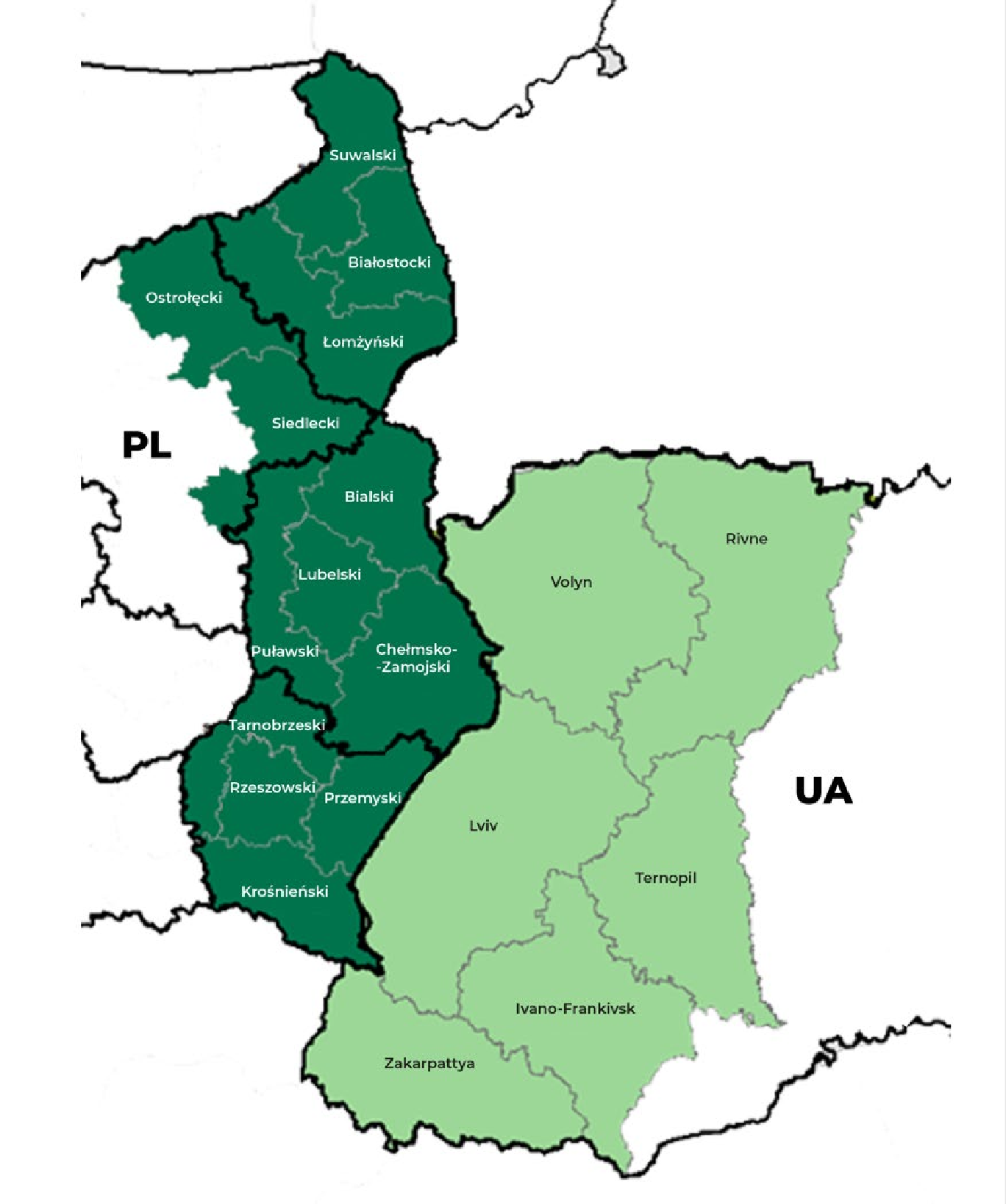 Додаток 1Внесок ЄС на основі витрат за одиницю, виплат однією сумою та фіксованих ставок Шаблон подання даних на розгляд Європейської Комісії(Стаття 94 Регламенту (ЄС) 2021/1060 (CPR)Цей додаток не є обов’язковим, якщо використовуються спрощені варіанти витрат на рівні ЄС, встановлені делегованим актом, згаданим у статті 94(4) CPR.A.   Перелік основних елементівСтосується коду для параметра поля інтервенції в таблиці 1 Додатку 1 CPRСтосується коду загального індикатора, якщо відноситьсяБ. Дані за видами операціїЧи отримав орган управління підтримку від зовнішньої компанії для визначення спрощених витрат, зазначених нижче?Якщо так, будь ласка, вкажіть зовнішню компанію:Запланована дата початку відбору операцій і очікувана дата їх завершення (див. статтю 63 (5) CPR).У випадку операцій, де використовуються кілька спрощених методів обліку витрат, що охоплюють різні категорії витрат, різні проєкти або послідовні етапи операцій, поля 1.3-1.11 слід заповнити для кожного показника, який спричиняє відшкодування витрат.У відповідних випадках вкажіть періодичність і час коригування, а також чітке правова підстава на конкретний показник (включаючи, де це можливо, правова підстава на веб-сайт, де було опубліковано показник)Чи є потенційні негативні наслідки для якості операцій і, якщо так, які заходи (наприклад, забезпечення якості) будуть вжиті для пом’якшення цього ризику?В. Розрахунок стандартної шкали витрат за одиницю, виплат однією сумою та фіксованих ставокДжерело даних, що використовується для розрахунку стандартної шкали витрат за одиницю, виплат однією сумою або фіксованих ставок (хто підготував, зібрав і записав дані, де вони зберігаються, кінцеві дати, перевірка тощо):Будь ласка, поясніть, чому запропонований метод і розрахунок на основі статті 94(2) відповідає типу операції:Будь ласка, уточніть, як були зроблені розрахунки, зокрема, будь-які припущення щодо якості або кількості. У відповідних випадках слід використовувати статистичні дані та контрольні показники та надавати їх, на запит, у форматі, який може використовувати Комісія:Будь ласка, поясніть, як забезпечується врахування лише прийнятних витрат під час розрахунку стандартних шкал витрат за одиницю, виплат однією сумою або фіксованих ставок:Оцінка аудиторським(и) органом(ами) методу розрахунку та сум і рішень для забезпечення перевірки даних, їх якості, методу збору та зберігання:Додаток 2Внесок ЄС на основі фінансування, не пов’язаного з витратамиШаблон подання даних на розгляд Європейської Комісії (Стаття 95 Регламенту (ЄС) 2021/1060 (CPR)Цей Додаток не є обов’язковим, якщо використовуються суми для фінансування на рівні ЄС, не пов’язані з витратами, встановленими делегованим актом, згаданим у статті 95(4) CPR.A. Перелік основних елементівВідноситься до коду для параметра «Обсяг втручання» в Таблиці 1 Додатку 1 CPR та Додатку IV Регламенту EFMRA.Це відноситься до коду загального індикатора, якщо він застосовний.Б. Дані за видами операційДодаток 3Перелік запланованих операцій стратегічного значення з розкладом – стаття 17(3) CPRВеликі інфраструктурні проєкти (ВІП) реалізовуватимуться в рамках Програми як операції стратегічного значення. ВІП були запропоновані всіма регіонами з території Програми.Обговорення резюме проєктів ВІП було організовано в лютому 2021 року, а остаточний список ВІП був затверджений Спільним Програмним Комітетом у серпні 2021 року.ВІП підлягають остаточному затвердженню Спільним Моніторинговим Комітетом.Орієнтовний графік підготовки ВІП:Запрошення заявників подати повні форми заявки: 4 квартал 2022 рокуПідготовка повних форм заявок ВІП: 4 квартал 2022 року - 1 квартал 2023 рокуОцінка повних форм заявок ВІП та подання резюме до Комісії: 1 квартал 2023 рокуРекомендації щодо ВІП та виправлення повних форм заявок: 2 квартал 2023 р.Рішення СМК щодо затвердження ВІП підписання угод: 2-3 квартал 2023 р. Попередній список ВІП:ДОКУМЕНТИCCI2021TC16NXCB009НазваInterreg A NEXT Польща-УкраїнаВерсія1.1Перший рік2021Останній рік2027Період прийнятності від01.01.2021Період прийнятності до31.12.2029Номер рішення ЄКC(2022)8930Дата рішення ЄК30.11.2022Регіони NUTS, які входять до території ПрограмиPL811 БільськийPL812 Хелмсько-замойськийPL814 Люблінський PL815   Пулавський PL821 Кросненський PL822 Перемишльський PL823 Жешівський PL824 Тарнобжезький PL841 Білостоцький PL842 Ломжинський PL843 Сувальський PL924 Остроленцький PL925 СедлецькийUA: Волинська, Львівська, Закарпатська, Рівненська, Тернопільська та Івано- Франківська областіПорядокПорядок A: Програма Транскордонного Співробітництва (ETC, IPA III CBC, NDICI-CBC)ПріоритетКонкретна цільІдентифікаційний номер [5]ІндикаторОдиницяВимірювання [255]Проміжнавеличина (2024)[200]Цільовавеличина (2029)[200]1RSO 2.4RCO24Інвестиції в нові або модернізовані системи моніторингу, готовності, попередження та реагування в контексті стихійних лих і катастроф увипадку стихійних лихєвро014 3000001RSO 2.4RCO81Участь у спільних транскордонних заходахучасть01601RSO 2.4RCO116Спільно опрацьовані рішеннярішення018Пріорите тКонкрет- на цільІдентифіка- ційний номерІндикаторОдиниця вимірюван няБазова величин аБазови й рікЦільова величин а (2029)Джере- ло данихНотатк и1RSO 2.4RCR36Участь у спільних транс кордон них заходахособи020215 100000Участь у спільни х транск ордонн их заходах1RSO 2.4RCR37Спільно опрацьовані рішенняособи020211 000000Спільн о опраць овані рішення1RSO 2.4RCR104Участь у спільних транс кордон них заходахрішення020219Участь у спільни х транск ордонн их заходахНомер пріоритетуКонкретна цільФондКодСума (євро)1RSO 2.4NDICI059 Заходи у сфері адаптації до зміни клімату та запобігання ризикам, пов’язаним з кліматом та управління ними: пожежі, включаючи підвищення обізнаності, системи цивільного захисту та управління стихійними лихами та надзвичайними ситуаціями, інфраструктура та екосистемний підхід12 000 000, 001RSO 2.4NDICI060 Заходи у сфері адаптації до зміни клімату та запобігання ризикам, пов’язаним з кліматом та управління ними: інші ризики, напр. Бурі та посухи, включаючи підвищення обізнаності, системи цивільного захисту та управління стихійними лихами та надзвичайними ситуаціями, інфраструктура та екосистемний підхід8 000 000,001RSO 2.4NDICI061 Запобігання ризикам, не пов’язаними з кліматом (наприклад, землетруси) і антропогенними чинниками (напр., промислові аварії) та управління ризиками у цій сфері, включаючи підвищення обізнаності, системи цивільного захисту і управління стихійними лихами та надзвичайними ситуаціями, інфраструктура та екосистемний підхід5 556 725, 91Номер пріоритетуКонкретна цільФондКодСума (євро)1RSO 2.4NDICI01. Грант25 556 725,91НомерпріоритетуКонкретна цільФондКодСума (євро)1RSO2.433. Інші підходи – відсутність територіальної спрямованості25 556 725,91ПріоритетКонкретна цільІдентифікаційний номерІндикаторОдиниця вимірюванняПроміжнавеличина (2024)Цільовавеличина (2029)1RSO2.5RCO30Протяжність нових або модернізованих водопроводівдля систем водопостачаннякм09 2651RSO2.5RCO31Протяжність нових абомодернізованих водопроводів для систем водовідведеннякм021 7351RSO2.5RCO81Участь у спільних транскордоннихЗаходахучасть01971RSO2.5RCO116Спільно опрацьовані рішеннярішення07Пріор итетКонкретн а цільІдентифікац ійний номерІндикаторОдиниця Вимірюван няБазовезначенн яБазови й рікЦільова Величина (2029r.)Джере- лоданихНотатк и1RSO2.5RCR41Населення, підключене до покращених систем комунальноговодопостачання ̨особи0202141 600ВІП 4.Резюм е проєкту-1RSO2.5RCR42Населення, підключене до, щонайменше, вторинних систем комунальноговодопостачання ̨особи0202111 400ВІП 4.Резюм е проєкту-1RSO2.5RCR104Рішення, ухвалені або вдосконаленіорганізаціямиКількість прийнятих рішень020214Власні Розрахунки-Номер пріоритетуКонкретна цільФондКодСума (євро)1RSO2.5062 Забезпечення водою для споживання людиною (інфраструктура для забору, очищення, зберігання та розподілу, заходи з підвищення ефективності,забезпечення питною водою)500 000,001RSO2.5064 Управління водними ресурсами та охорона5 630 253, 82Номер пріоритетуКонкретна цільФондКодСума (євро)водних ресурсів (включаючи управління басейнамирік, спеціальні заходи у сфері адаптації до змін клімату, повторне використання, обмеження витоків)1RSO2.5065 Відведення та очищення стічних вод3 500 000, 00НомерпріоритетуКонкретнацільФондКодСума (євро)1RSO2.5NDICI01. Грант13 630 253,82НомерпріоритетуКонкретнацільФондКодСума (євро)1RSO2.5NDICI33. Інші підходи – відсутність територіальноїспрямованості13 630 253,82ПріоритетКонкретна цільІдентифікаційний номерІндикаторОдиниця вимірюванняПроміжна Величина(2024)Цільова величина(2029)1RSO2.7RCO37Площа територій Natura 2000, охоплених заходами зі збереженнята відновленнягектари036 200ПріоритетКонкретна цільІдентифікаційний номерІндикаторОдиниця вимірюванняПроміжна Величина(2024)Цільова величина(2029)1RSO2.7RCO81Участь у спільних транскордонних заходахучасті01151RSO2.7RCO116Спільно опрацьовані рішеннярішення014Пріорите тКонкретна цільІдентифікаці й-ний номерІндикаторОдиниця вимірюван-няБазовезначенн яБазовий рікЦільовавеличин а(2029 r.)Джерело данихНотатк и1RSO2.7RCR104Рішення прийняті або вдосконале ні організаціямирішення0202111Власні розрахунки-Номер пріоритетуКонкретна цільФондКодСума (євро)1RSO2.7NDICI073 Відновлення промислових майданчиків тарекультивація забруднених земель2 037 817, 271RSO2.7NDICI078 Охорона, відновлення та стале використаннятериторій Natura 20007 500 000,001RSO2.7NDICI079 Охорона природи та біорізноманіття, природна спадщина та природні ресурси, зелена і блакитнаінфраструктура7 500 000Номер пріоритетуКонкретна цільФондКодСума (євро)Номер пріоритетуКонкретна цільФондКодСума (євро)1RSO2.7NDICI01. Грант17 037 817,27Номер пріоритетуКонкретна цільФондКодСума (євро)1RSO2.7NDICI33. Інші підходи – відсутність територіальної спрямованості17 037 817,27ПріоритетКонкретна цільІдентифікаційний номерІндикаторОдиниця вимірюванняПроміжнаВеличина (2024)Цільова величина(2029)2RSO4.5.RCO69Місткість нових або модернізованих закладів охорониздоров’яосіб/ рік0167 0002RSO4.5.RCO116Спільно опрацьовані рішеннярішення037Пріорите тКонкретн а цільІдентифікаційн ий номерІндикаторОдиницявимірюва нняБазовезначенн яБазови й рікЦільоваВеличин а (2029r.)Джерел о данихНотат ки2RSO4.5RCR73Річна кількістькористувачівнових чи модернізованихзакладів охорониздоров’яКористува ччів/рік02021117 000Власні розраху нки-2RSO4.5RCR104Рішення прийняті або вдосконаленіорганізаціямирішення0202118Власні розраху нки-Номер пріоритетуКонкретна цільФондКодСума (євро)2RSO4.5NDICI128 Інфраструктура сфери охорони здоров’я18 705 888.362RSO4.5NDICI129 Медичне обладнання15 000 000.002RSO4.5NDICI130 Рухоме майно сфери охорони здоров’я8 000 000.002RSO4.5NDICI131 Цифровізація у сфері охорони здоров’я2 000 000.002RSO4.5NDICI160 Заходи щодо покращення доступності, ефективності тастійкості систем охорони здоров’я (за винятком інфраструктури)4 000 000.00Номер пріоритетуКонкретна цільФондКодСума (євро)2RSO4.5NDICI01. Грант47 705 888,36Номер пріоритетуКонкретна цільФондКодСума (євро)2RSO4.5NDICI33. Інші підходи – відсутність територіальної спрямованості47 705 888,36ПріоритетКонкретна цільІдентифікаційний номерІндикаторОдиниця вимірюванняПроміжна Величина(2024)Цільова величина(2029)3RSO4.6RCO58Велосипедна інфраструктура, якійнадано підтримкукм01193RSO4.6RCO77Кількість культурно- туристичних об’єктів, яким наданопідтримкукультурно- туристичні об’єкти0523RSO4.6RCO115Спільно організовані транскордоннігромадські заходизаходи0823RSO4.6RCO116Спільно опрацьовані рішеннярішення031Пріори тетКонкрет на цільІдентифікаці йний номерІндикаторОдиницявимірюванн яБазовезначен няБазови й рікЦільовавеличин а(2029 р.)Джерел о данихНотатк и3RSO4.6RCR77Кількість відвідувачів підтримувани х культурних і туристичнихоб’єктіввідвідувачів/рік020211 450 000Власні Розрахун ки-3RSO4.6RCR104Рішення, прийняті або вдосконалені організаціямиРішення0202115Власні Розрахун ки-Номер пріоритетуКонкретна цільФондКодСума (євро)3RSO4.6083 Велосипедна інфраструктура11 000 000.003RSO4.6165 Охорона, розвиток і популяризаціягромадських туристичних активів і туристичних послуг3 594 543.183RSO4.6166 Охорона, розвиток та популяризаціякультурної спадщини та культурних послуг14 500 000.003RSO4.6167 Охорона, розвиток і просування природноїспадщини та екотуризму за межами територій Natura 200013 500 000.00Номер пріоритетуКонкретна цільФондКодСума (євро)3RSO4.601. Грант42 594 543,18Номер пріоритетуКонкретна цільФондКодСума (євро)3RSO4.633. Інші підходи – відсутність територіальної спрямованості42 594 543,18ПріоритетКонкретна цільІдентифікаційний номерІндикаторОдиниця вимірюванняПроміжна величина(2024)Цільова величина(2029)4ISO6.2RCO83Спільно розроблені стратегії та планидіяльностістратегія/план діяльності064ISO6.2RCO116Спільно опрацьовані рішеннярішення08Пріорите тКонкретн а цільІдентифікаці йний номерІндикаторОдиниця Вимірюван няБазов е значе н-няБазови й рікЦільов а величи на(2029)Джере- ло данихНот аткиПріорите тКонкретн а цільІдентифікаці йний номерІндикаторОдиниця Вимірюван няБазов е значе н-няБазови й рікЦільов а величи на(2029)Джере- ло данихНот атки4ISO6.2RCR79Спільні стратегіїта плани дій, реалізованіорганізаціямикількістьспільних стратегій/планів дій020216Власні розрах унки-4ISO6.2RCR104Рішення, прийняті або вдосконаленіорганізаціямикількість прийнятих рішень020214Власні Розрах унки-Номер пріоритетуКонкретна цільФондКодСума (євро)4ISO6.2171 Покращення співпраці з партнерами всередині країниЄС та за її межами2 555 672,594ISO6.2173 Посилення інституційної спроможності державних установ та зацікавлених сторін для реалізації проєктів та ініціатив у сфері територіального співробітництва в транскордонному, транснаціональному, морському та міжрегіональному контексті2 555 672,59НомерпріоритетуКонкретна цільФондКодСума (євро)4ISO6.201. Грант5 111 345,18НомерпріоритетуКонкретна цільФондКодСума (євро)4ISO6.233. Інші підходи – відсутність територіальної спрямованості5 111 345,18ПріоритетКонкретна цільІдентифікаційний номерІндикаторОдиниця вимірюванняПроміжнавеличина (2024)Цільова величина(2029)4ISO6.3RCO85Участь у спільнихнавчальних програмахучасті05524ISO6.3RCO87Організації, що працюють понад кордонамиорганізації02424ISO6.3RCO115Спільно організовані транскордонні публічні заходизаходи0418Пріорите тКонкре тна цільІдентифікаці й-ний номерІндикаторОдиницяВимірюва нняБазовезначен- няБазови й рікЦільовавеличин а(2029)Джерело данихНота-ткиПріорите тКонкре тна цільІдентифікаці й-ний номерІндикаторОдиницяВимірюва нняБазовезначен- няБазови й рікЦільовавеличин а(2029)Джерело данихНота-тки4ISO6.3RCR81Кількість осіб, які пройшли спільні навчальні програмиучасники02021497Власні Розрахунк и4ISO6.3RCR84Організації, які співпрацюють понад кордонами після завершення проектуорганізації02021169Власні Розрахунк и4ISO6.3RCR85Участь у спільних транскордонни х заходах після завершенняпроєктуучасті0202128Власнірозрахунк иНомер пріоритетуКонкретна цільФондКодСума (євро)4ISO6.3171 Покращення співпраці з партнерами всерединікраїни ЄС та за її межами10 222 690,36НомерпріоритетуКонкретна цільФондКодСума (євро)4ISO6.301. Грант10 222 690,36Номер пріоритетуКонкретна цільФондКодСума (євро)Номер пріоритетуКонкретна цільФондКодСума (євро)4ISO6.333. Інші підходи – відсутність територіальної спрямованості10 222 690,36ПріоритетКонкретна цільІдентифікаційнийномерІндикаторОдиниця вимірюванняПроміжна величина (2024)Цільова Величина (2029)5ISO7.4RCO85Участь у спільних навчальних програмахКількість учасників0196Пріорите тКонкретн а цільІдентифікаці й-ний номерІндикаторОдиниця Вимірюван няБазовезначенн яБазови й рікЦільовавеличин а(2029)Джерело данихНотатк и5ISO7.4RCR81Кількість осіб, які пройшли спільні навчальні програмиКількість учасників02021176Власні Розрахунк и-Номер пріоритетуКонкретна цільФондКодСума (євро)5ISO7.4NDICI171 Покращення співпраці з партнерами всерединікраїни ЄС та за її межами8 518 908,64Номер пріоритетуКонкретна цільФондКодСума (євро)5ISO7.4NDICI01. Грант8 518 908,64Номер пріоритетуКонкретна цільФондКодСума (євро)5ISO7.4NDICI33. Інші підходи – відсутність територіальної спрямованості8 518 908,64Фонд2021202220232024202520262027ВсьогоNDICI-CBC(1)039 375 82531 153 07631 655 83532 167 91725 875 57627 187 761187 415 990Всього039 375 82531 153 07631 655 83532 167 91725 875 57627 187 761187 415 990Ціль політикиПріоритетФондОснова для розрахунку фінансування ЄС (загальна сума прийнятних витрат або національнеспівфінансування)Фінансування ЄС (a)=(a1)+(a2)Орієнтовний розподіл фінансування ЄСОрієнтовний розподіл фінансування ЄСНаціональне співфінансування (b)=(c)+(d)Орієнтовний розподіл національного співфінансуванняОрієнтовний розподіл національного співфінансуванняВсього (e)=(a)+(b)Відсоток Співфінансування (f)=(a)/(e)Співфінансування третіх країнбез ТДвідповідно до статті 27(1) (a1)на TДвідповідно до статті 27(1) (a2)Державні кошти (c)Власні кошти (d)Всього (e)=(a)+(b)Відсоток Співфінансування (f)=(a)/(e)Співфінансування третіх країнПріоритет1NDICI- CBC(1)Загальна сума прийнятнихвитрат61 847 27756 224 7985 622 4796 871 9206 504 959366 96168 719 19790%Пріоритет2NDICI- CBC(1)Загальна сума прийнятнихвитрат52 476 47747 705 8894 770 5885 830 7205 519 360311 36058 307 19790%Пріоритет3NDICI- CBC(1)Загальна сумаприйнятних витрат46 853 99842 594 5444 259 4545 206 0004 928 000278 00052 059 99890%Пріоритет4NDICI- CBC(1)Загальна сума прийнятнихвитрат16 867 43915 334 0361 533 4031 874 1601 774 080100 08018 741 59990%Ціль політикиПріоритетФондОснова для розрахунку фінансування ЄС (загальна сума прийнятних витрат або національнеспівфінансування)Фінансування ЄС (a)=(a1)+(a2)Орієнтовний розподіл фінансування ЄСОрієнтовний розподіл фінансування ЄСНаціональне співфінансування (b)=(c)+(d)Орієнтовний розподіл національного співфінансуванняОрієнтовний розподіл національного співфінансуванняВсього (e)=(a)+(b)Відсоток Співфінансування (f)=(a)/(e)Співфінансування третіх країнбез ТДвідповідно до статті 27(1) (a1)на TДвідповідно до статті 27(1) (a2)Державні кошти (c)Власні кошти (d)Всього (e)=(a)+(b)Відсоток Співфінансування (f)=(a)/(e)Співфінансування третіх країнПріоритет5NDICI- CBC(1)Загальна сума прийнятнихвитрат9 370 7998 518 909851 8901 041 2001 041 200010 411 99990%ВсьогоГрантових коштівNDICI- CBC(1)Загальна сумаприйнятних витрат187 415 990170 37817617 037 81420 824 00019 7675991 056 401208 23999090%Органи ПрограмиНазва організації [255]Контактна особа [200]Адреса електронної пошти [200]Орган УправлінняМіністерство фондів розвитку та регіональної політики Польщівул. Вспульна 2/4, 00-926 Варшава, ПольщаМіністр, відповідальний за регіональний розвиток, Польщаkancelaria@mfipr.gov.plНаціональний Орган (для програм із участю третіх країн,якщо стосується)Секретаріат Кабінету Міністрів УкраїниЗаступник Державного секретаря КабінетуМіністрів Україниkutsevol@kmu.gov.uaАудиторський ОрганГолова Національної Адміністрації ДоходівДиректор Департаменту Аудиту Державних ФондівМіністерства Фінансівsekretariat.das@mf.gov.plГрупа представників аудиторівРахункова Палата, УкраїнаВасиль Невідомий, член Рахункової палатиnevidomyi_vi@rp.gov.uaГрупа представників аудиторівГрупа представників аудиторівУстанова, яка отримає кошти ЄСМіністерство фондів розвитку та регіональної політики Польщівул. Вспульна 2/4, 00-926 Варшава, ПольщаМіністр, відповідальний за регіональний розвиток, Польщаkancelaria@mfipr.gov.plЗаплановане застосування статей 94 і 95 CPRТакНіЗ моменту прийняття Програма використовуватиме процедуру відшкодування внеску Європейського Союзу на основі витрат за одиницю, виплат однією сумою та фіксованих ставок згідно зі статтею 94 CPR (якщо так, заповніть Додаток 1)З моменту прийняття Програма використовуватиме процедуру відшкодування внеску Європейського Союзу на основі фінансування, не пов’язаного з витратами згідно зі статтею 95 CPR (якщо так, заповніть Додаток 2)Дата подання пропозиціїТип(и) операції, щоТип(и) операції, щоІндикатор, який спричиняєІндикатор, який спричиняєОдиниця Виміру індикатора, який спричиняє відшкодуванняТиппокриваютьсяпокриваютьсявідшкодуваннявідшкодуванняОдиниця Виміру індикатора, який спричиняє відшкодуванняспрощеногоПланованаОдиниця Виміру індикатора, який спричиняє відшкодуванняваріантучасткаОдиниця Виміру індикатора, який спричиняє відшкодуваннявитратзагальногоОдиниця Виміру індикатора, який спричиняє відшкодування(стандартнаСума (в євро) абофінансуванняв межахОдиниця Виміру індикатора, який спричиняє відшкодуванняшкала витратвідсоток (увипадкуПріоритетФінансуванняКонкретнацільпріоритету, до якого будеКод (1)ОписКод (2)ОписОдиниця Виміру індикатора, який спричиняє відшкодуванняза одиницю,фіксованих ставок)застосованоОдиниця Виміру індикатора, який спричиняє відшкодуваннявиплатспрощеногоспрощенийОдиниця Виміру індикатора, який спричиняє відшкодуванняоднієюваріанту вартостіваріант витратОдиниця Виміру індикатора, який спричиняє відшкодуваннясумою абоу %Одиниця Виміру індикатора, який спричиняє відшкодуванняфіксованихОдиниця Виміру індикатора, який спричиняє відшкодуванняставок1.1 Опис типу операції, включно із термінами виконання(1)1.2 Конкретна ціль1.3 Індикатор, який спричиняє відшкодування (2)1.4 Одиниця виміру індикатора, який спричиняє відшкодування1.5 Стандартна шкала витрат за одиницю, виплат однією сумою та фіксованих ставок1.6 Сума за одиницю виміру або відсоток (для фіксованих ставок) від спрощеного варіанту вартості1.7 Категорії витрат, які охоплюються вартістю за одиницю, загальною сумою або фіксованою ставкою1.8 Чи покривають ці категорії витрат усі прийнятні витрати в межах операції? (Так / Ні)1.9 Метод(и) коригування (3)1.10 Перевірка досягнення планованих одиниць- опишіть, який(і) документ(и) / систему буде використано для перевірки досягнення планованих одиниць— Опишіть, що і ким буде перевірятися під час управлінських перевірок- опишіть, які заходи будуть впроваджені для збору та зберігання відповідних даних/документів1.11 Можливі небажані стимули, пом’якшувальні заходи(4) та оцінка рівню ризику (високий/середній/низький)1.12 Загальна сума (національна та ЄС) відшкодування, яке очікується на цій основі від КомісіїДата подання пропозиціїТип(и) операції, що покриваютьсяТип(и) операції, що покриваютьсяІндикаторІндикаторОдиниця вимірюванняТип методу,Умови, якіумов, якіякийповинні бутиповинні бутипередбачаєтьсяСума, покритавиконані /виконані /використовуватирезультати, якірезультатів, якідляПріоритетФінансуванняКонкретнацільфінансуванням,не пов'язана зКод (1)Описнеобхідно досягти, щобКод (2)Описнеобхідно досягти, щобвідшкодування витратвитратамиініціюватиініціюватибенефіціару абовідшкодуваннявідшкодуваннябенефіціарамКомісієюКомісією1.1 Опис типу операцій1.2 Конкретна ціль1.3 Умови, які необхідно виконати, або результати,які необхідно досягти1.4 Кінцевий термін виконання умов аборезультатів, які необхідно досягти1.5 Одиниця вимірювання умов, які повинні бутивиконані / результатів, які необхідно досягти, щоб ініціювати відшкодування Комісією1.6 Проміжні результати (якщо застосовується), що спричиняють відшкодування Комісією зграфіком відшкодуванняПроміжнірезультатиОрієнтовнадатаСума( вЄвро)1.6 Проміжні результати (якщо застосовується), що спричиняють відшкодування Комісією зграфіком відшкодування1.6 Проміжні результати (якщо застосовується), що спричиняють відшкодування Комісією зграфіком відшкодування1.7 Загальна сума (включаючи фінансування ЄС такраїни)1. Метод(и) коригування1.9 Перевірка досягнення результату або виконання умови (і, якщо стосується, передбачуваних проміжних результатів)вказати, який(і) документ(и) / систему буде використано для перевірки досягнення результату або виконання умови (і, якщо стосується, передбачуваних проміжних результатів)Опишіть, як будуть проводитися управлінські перевірки (у тому числі на місці) і кимопишіть, які рішення будуть прийняті для збору та зберігання відповідних даних/документів1.10 Використання гранту у формі фінансування, не пов’язаного з витратами / Чи надається грант бенефіціарам державою ЄС у формі фінансування, не пов’язаного з витратами? [Так / Ні]ПріоритетРегіон Головного бенефіціафраНазваТуризмПідкарпатське воєводствоКарпатські вузькоколійки - мандрівка стежками Карпатськоїлісової залізниціТуризмПідляське воєводствоПроєкт щодо будівництва велосипедної інфраструктури. Ще не завершено – вносяться зміни щодо українського (их) партнера(ів).ДовкілляІвано-Франківська ОбластьЕкологічна безпека – створення українсько-польської мережі управління лісовими пожежами в Карпатському регіоніДовкілляВолинськаобластьСтале управління водними ресурсами: шлях до відродженняЗахідної України та Східної ПольщіЗдоров’яМазовецьке воєводствоСпільна ініціатива Мазовецької спеціалізованої лікарні імені д-ра Юзефа Псарського в Остроленці щодо підвищеннядоступності медичних послуг шляхом будівництва посадковихмайданчиків для рятувальних вертольотів та закупівлі,доставки та монтажу підйомного обладнання.Здоров’яЛьвівська областьРозвиток паліативної, геріатричної та лікувальної допомоги, атакож підвищення якості надання медичних послуг онкохворим у лікарнях Львова, Тернополя та КросноЗдоров’яЛюблінськевоєводствоСтворення транскордонних центрів профілактичних оглядів уЛюблінському воєводстві та Волинській областіНазва документуТип документаДата документаЛокальна рекомендаціяРекомендація ЄКФайлиДата відправкиКим відправленоФото програми2021TC16NXCB0091.1Фото даних перед відсиланням7 жовтня2022Ares(2022)6940577Programme_snapshot_2021TC16NXCB009_1.1_en.pdf7 жовтня2022Малгожата Хентко